ПОЯСНИТЕЛЬНАЯ ЗАПИСКАПрограмма по технологии интегрирует знания по разным учебным предметам и является одним из базовых для формирования у обучающихся функциональной грамотности, технико-технологического, проектного, креативного и критического мышления на основе практико-ориентированного обучения и системно-деятельностного подхода в реализации содержания.Программа по технологии знакомит обучающихся с различными технологиями, в том числе материальными, информационными, коммуникационными, когнитивными, социальными. В рамках освоения программы по технологии происходит приобретение базовых навыков работы с современным технологичным оборудованием, освоение современных технологий, знакомство с миром профессий, самоопределение и ориентация обучающихся в сферах трудовой деятельности.Программа по технологии раскрывает содержание, адекватно отражающее смену жизненных реалий и формирование пространства профессиональной ориентации и самоопределения личности, в том числе: компьютерное черчение, промышленный дизайн, 3D-моделирование, прототипирование, технологии цифрового производства в области обработки материалов, аддитивные технологии, нанотехнологии, робототехника и системы автоматического управления; технологии электротехники, электроники и электроэнергетики, строительство, транспорт, агро- и биотехнологии, обработка пищевых продуктов.Программа по технологии конкретизирует содержание, предметные, метапредметные и личностные результаты.Стратегическими документами, определяющими направление модернизации содержания и методов обучения, являются ФГОС ООО и Концепция преподавания предметной области «Технология».Основной целью освоения технологии является формирование технологической грамотности, глобальных компетенций, творческого мышления.Задачами курса технологии являются:овладение знаниями, умениями и опытом деятельности в предметной области «Технология»;овладение трудовыми умениями и необходимыми технологическими знаниями по преобразованию материи, энергии и информации в соответствии
с поставленными целями, исходя из экономических, социальных, экологических, эстетических критериев, а также критериев личной и общественной безопасности;формирование у обучающихся культуры проектной и исследовательской деятельности, готовности к предложению и осуществлению новых технологических решений;формирование у обучающихся навыка использования в трудовой деятельности цифровых инструментов и программных сервисов, когнитивных инструментов и технологий;развитие умений оценивать свои профессиональные интересы и склонности в плане подготовки к будущей профессиональной деятельности, владение методиками оценки своих профессиональных предпочтений.Технологическое образование обучающихся носит интегративный характер и строится на неразрывной взаимосвязи с трудовым процессом, создаёт возможность применения научно-теоретических знаний в преобразовательной продуктивной деятельности, включения обучающихся в реальные трудовые отношения в процессе созидательной деятельности, воспитания культуры личности во всех её проявлениях (культуры труда, эстетической, правовой, экологической, технологической и других ее проявлениях), самостоятельности, инициативности, предприимчивости, развитии компетенций, позволяющих обучающимся осваивать новые виды труда и готовности принимать нестандартные решения.Основной методический принцип программы по технологии: освоение сущности и структуры технологии неразрывно связано с освоением процесса познания – построения и анализа разнообразных моделей.Программа по технологии построена по модульному принципу.Модульная программа по технологии – это система логически завершённых блоков (модулей) учебного материала, позволяющих достигнуть конкретных образовательных результатов, предусматривающая разные образовательные траектории её реализации.Модульная программа включает инвариантные (обязательные) модули и вариативные.Для реализации   образовательных   программ   по   учебному   предмету«Технология» могут быть использованы учебники федерального перечня, допущенных к использованию и учебные пособия, выпущенные организациями, входящими в перечень организаций, осуществляющих выпуск учебных пособий, которые допускаются к использованию при реализации образовательных программ начального общего, основного общего, среднего общего образования.Учебно-методический комплект по предмету «Технология» в соответствии с ФГОС ООО 2021:- учебники «Технология» 5–9 класс (Приложение 1 ФПУ от 21. 09. 2022 г.) Тищенко А.Т., Синица Н.В. 4-е издание, выпуски 2021-2022г.- электронная версия учебников «Технология» 5–9 класс авторского коллектива Е.С.Глозман, О.А.Кожина, Ю.Л.Хотунцев, Е.Н.Кудакова и другие. 4-е издание, 2023 г; - электронная версия учебников «Технология» 5–9 класс под редакцией Казакевича, 2019 г.;- методические пособия и поурочные разработки;- цифровые образовательные ресурсы;- контрольно-диагностические материалы.ИНВАРИАНТНЫЕ МОДУЛИ ПРОГРАММЫ ПО ТЕХНОЛОГИИМодуль «Производство и технологии»Модуль «Производство и технологии» является общим по отношению к другим модулям. Основные технологические понятия раскрываются в модуле
в системном виде, что позволяет осваивать их на практике в рамках других инвариантных и вариативных модулей.Особенностью современной техносферы является распространение технологического подхода на когнитивную область. Объектом технологий становятся фундаментальные составляющие цифрового социума: данные, информация, знание. Трансформация данных в информацию и информации в знание в условиях появления феномена «больших данных» является одной из значимых и востребованных в профессиональной сфере технологий.Освоение содержания модуля осуществляется на протяжении всего курса технологии на уровне основного общего образования. Содержание модуля построено на основе последовательного знакомства обучающихся с технологическими процессами, техническими системами, материалами, производством и профессиональной деятельностью.Модуль «Технологии обработки материалов и пищевых продуктов»В модуле на конкретных примерах представлено освоение технологий обработки материалов по единой схеме: историко-культурное значение материала, экспериментальное изучение свойств материала, знакомство с инструментами, технологиями обработки, организация рабочего места, правила безопасного использования инструментов и приспособлений, экологические последствия использования материалов и применения технологий, а также характеризуются профессии, непосредственно связанные с получением и обработкой данных материалов. Изучение материалов и технологий предполагается в процессе выполнения учебного проекта, результатом которого будет продукт-изделие, изготовленный обучающимися. Модуль может быть представлен как проектный цикл по освоению технологии обработки материалов.
Модуль «Компьютерная графика. Черчение»В рамках данного модуля обучающиеся знакомятся с основными видами и областями применения графической информации, с различными типами графических изображений и их элементами, учатся применять чертёжные инструменты, читать и выполнять чертежи на бумажном носителе с соблюдением основных правил, знакомятся с инструментами и условными графическими обозначениями графических редакторов, учатся создавать с их помощью тексты и рисунки, знакомятся с видами конструкторской документации и графических моделей, овладевают навыками чтения, выполнения и оформления сборочных чертежей, ручными и автоматизированными способами подготовки чертежей, эскизов и технических рисунков деталей, осуществления расчётов по чертежам.Приобретаемые в модуле знания и умения необходимы для создания и освоения новых технологий, а также продуктов техносферы, и направлены на решение задачи укрепления кадрового потенциала российского производства.Содержание модуля «Компьютерная графика. Черчение» может быть представлено, в том числе, и отдельными темами или блоками в других модулях. Ориентиром в данном случае будут планируемые предметные результаты за год обучения.Модуль «Робототехника»В модуле наиболее полно реализуется идея конвергенции материальных и информационных технологий. Значимость данного модуля заключается в том, что при его освоении формируются навыки работы с когнитивной составляющей (действиями, операциями и этапами).Модуль «Робототехника» позволяет в процессе конструирования, создания действующих моделей роботов интегрировать знания о технике и технических устройствах, электронике, программировании, фундаментальные знания, полученные в рамках учебных предметов, а также дополнительного образования и самообразования.Модуль «3D-моделирование, прототипирование, макетирование»Модуль в значительной мере нацелен на реализацию основного методического принципа модульного курса технологии: освоение технологии идёт неразрывно с освоением методологии познания, основой которого является моделирование. При этом связь технологии с процессом познания носит двусторонний характер: анализ модели позволяет выделить составляющие её элементы и открывает возможность использовать технологический подход при построении моделей, необходимых для познания объекта. Модуль играет важную роль в формировании знаний и умений, необходимых для проектирования и усовершенствования продуктов (предметов), освоения и создания технологий.ВАРИАТИВНЫЕ МОДУЛИ ПРОГРАММЫ ПО ТЕХНОЛОГИИМодуль «Автоматизированные системы»Модуль знакомит обучающихся с автоматизацией технологических процессов на производстве и в быту. Акцент сделан на изучение принципов управления автоматизированными системами и их практической реализации на примере простых технических систем. В результате освоения модуля обучающиеся разрабатывают индивидуальный или групповой проект, имитирующий работу автоматизированной системы (например, системы управления электродвигателем, освещением в помещении и прочее).Общее число часов для изучения технологии, – 238 часов: в 5 классе – 68 часов (2 часа в неделю), в 6 классе – 68 часов (2 часа в неделю), в 7 классе – 68 часов (2 часа в неделю), в 8 классе – 34 часа (1 час в неделю), в 9 классе – 34 часа (1 час в неделю). Дополнительно выделяется за счёт внеурочной деятельности в 8 классе – 34 часа (1 час в неделю).СОДЕРЖАНИЕ ОБУЧЕНИЯ
ИНВАРИАНТНЫЕ МОДУЛИМодуль «Производство и технологии»5 КЛАССТехнологии вокруг нас. Потребности человека. Преобразующая деятельность человека и технологии. Мир идей и создание новых вещей и продуктов. Производственная деятельность.Материальный мир и потребности человека. Свойства вещей.Материалы и сырьё. Естественные (природные) и искусственные материалы.Материальные технологии. Технологический процесс.Производство и техника. Роль техники в производственной деятельности человека.Когнитивные технологии: мозговой штурм, метод интеллект-карт, метод фокальных объектов и другие.Проекты и ресурсы в производственной деятельности человека. Проект как форма организации деятельности. Виды проектов. Этапы проектной деятельности. Проектная документация.Какие бывают профессии.6 КЛАССПроизводственно-технологические задачи и способы их решения.Модели и моделирование. Виды машин и механизмов. Моделирование технических устройств. Кинематические схемы.Конструирование изделий. Конструкторская документация. Конструирование и производство техники. Усовершенствование конструкции. Основы изобретательской и рационализаторской деятельности.Технологические задачи, решаемые в процессе производства и создания изделий. Соблюдение технологии и качество изделия (продукции).Информационные технологии. Перспективные технологии.
7 КЛАСССоздание технологий как основная задача современной науки. История развития технологий.Эстетическая ценность результатов труда. Промышленная эстетика. Дизайн.Народные ремёсла. Народные ремёсла и промыслы России.Цифровизация производства. Цифровые технологии и способы обработки информации.Управление технологическими процессами. Управление производством. Современные и перспективные технологии.Понятие высокотехнологичных отраслей. «Высокие технологии» двойного назначения.Разработка и внедрение технологий многократного использования материалов, технологий безотходного производства.Современная техносфера. Проблема взаимодействия природы и техносферы.Современный транспорт и перспективы его развития.
8 КЛАССОбщие принципы управления. Самоуправляемые системы. Устойчивость систем управления. Устойчивость технических систем.Производство и его виды.Биотехнологии в решении экологических проблем. Биоэнергетика. Перспективные технологии (в том числе нанотехнологии).Сферы применения современных технологий.Рынок труда. Функции рынка труда. Трудовые ресурсы.Мир профессий. Профессия, квалификация и компетенции.Выбор профессии в зависимости от интересов и способностей человека.9 КЛАССПредпринимательство. Сущность культуры предпринимательства. Корпоративная культура. Предпринимательская этика. Виды предпринимательской деятельности. Типы организаций. Сфера принятия управленческих решений. Внутренняя и внешняя среда предпринимательства. Базовые составляющие внутренней среды. Формирование цены товара.Внешние и внутренние угрозы безопасности фирмы. Основные элементы механизма защиты предпринимательской тайны. Защита предпринимательской тайны и обеспечение безопасности фирмы.Понятия, инструменты и технологии имитационного моделирования экономической деятельности. Модель реализации бизнес-идеи. Этапы разработки бизнес-проекта: анализ выбранного направления экономической деятельности, создание логотипа фирмы, разработка бизнес-плана.Эффективность предпринимательской деятельности. Принципы и методы оценки. Контроль эффективности, оптимизация предпринимательской деятельности. Технологическое предпринимательство. Инновации и их виды. Новые рынки для продуктов.
Модуль «Технологии обработки материалов и пищевых продуктов»5 КЛАССТехнологии обработки конструкционных материалов.Проектирование, моделирование, конструирование – основные составляющие технологии. Основные элементы структуры технологии: действия, операции, этапы. Технологическая карта.Бумага и её свойства. Производство бумаги, история и современные технологии.Использование древесины человеком (история и современность). Использование древесины и охрана природы. Общие сведения о древесине хвойных и лиственных пород. Пиломатериалы. Способы обработки древесины. Организация рабочего места при работе с древесиной.Ручной и электрифицированный инструмент для обработки древесины.Операции (основные): разметка, пиление, сверление, зачистка, декорирование древесины.Народные промыслы по обработке древесины.Профессии, связанные с производством и обработкой древесины.Индивидуальный творческий (учебный) проект «Изделие из древесины».Технологии обработки пищевых продуктов.Общие сведения о питании и технологиях приготовления пищи.Рациональное, здоровое питание, режим питания, пищевая пирамида.Значение выбора продуктов для здоровья человека. Пищевая ценность разных продуктов питания. Пищевая ценность яиц, круп, овощей. Технологии обработки овощей, круп.Технология приготовления блюд из яиц, круп, овощей. Определение качества продуктов, правила хранения продуктов.Интерьер кухни, рациональное размещение мебели. Посуда, инструменты, приспособления для обработки пищевых продуктов, приготовления блюд.Правила этикета за столом. Условия хранения продуктов питания. Утилизация бытовых и пищевых отходов.Профессии, связанные с производством и обработкой пищевых продуктов.Групповой проект по теме «Питание и здоровье человека».Технологии обработки текстильных материалов.Основы материаловедения. Текстильные материалы (нитки, ткань), производство и использование человеком. История, культура.Современные технологии производства тканей с разными свойствами.Технологии получения текстильных материалов из натуральных волокон растительного, животного происхождения, из химических волокон. Свойства тканей.Основы технологии изготовления изделий из текстильных материалов.Последовательность изготовления швейного изделия. Контроль качества готового изделия.Устройство швейной машины: виды приводов швейной машины, регуляторы.Виды стежков, швов. Виды ручных и машинных швов (стачные, краевые).Профессии, связанные со швейным производством.Индивидуальный творческий (учебный) проект «Изделие из текстильных материалов».Чертёж выкроек проектного швейного изделия (например, мешок для сменной обуви, фартук, прихватка, лоскутное шитьё).Выполнение технологических операций по пошиву проектного изделия, отделке изделия.Оценка качества изготовления проектного швейного изделия.6 КЛАССТехнологии обработки конструкционных материалов.Получение и использование металлов человеком. Рациональное использование, сбор и переработка вторичного сырья. Общие сведения о видах металлов и сплавах. Тонколистовой металл и проволока.Народные промыслы по обработке металла.Способы обработки тонколистового металла.Слесарный верстак. Инструменты для разметки, правки, резания тонколистового металла.Операции (основные): правка, разметка, резание, гибка тонколистового металла.Профессии, связанные с производством и обработкой металлов.Индивидуальный творческий (учебный) проект «Изделие из металла».Выполнение проектного изделия по технологической карте.Потребительские и технические требования к качеству готового изделия.Оценка качества проектного изделия из тонколистового металла.Технологии обработки пищевых продуктов.Молоко и молочные продукты в питании. Пищевая ценность молока и молочных продуктов. Технологии приготовления блюд из молока и молочных продуктов.Определение качества молочных продуктов, правила хранения продуктов.Виды теста. Технологии приготовления разных видов теста (тесто для вареников, песочное тесто, бисквитное тесто, дрожжевое тесто).Профессии, связанные с пищевым производством.Групповой проект по теме «Технологии обработки пищевых продуктов».Технологии обработки текстильных материалов.Современные текстильные материалы, получение и свойства.Сравнение свойств тканей, выбор ткани с учётом эксплуатации изделия.Одежда, виды одежды. Мода и стиль.Индивидуальный творческий (учебный) проект «Изделие из текстильных материалов».Чертёж выкроек проектного швейного изделия (например, укладка для инструментов, сумка, рюкзак; изделие в технике лоскутной пластики).Выполнение технологических операций по раскрою и пошиву проектного изделия, отделке изделия.Оценка качества изготовления проектного швейного изделия.7 КЛАССТехнологии обработки конструкционных материалов.Обработка древесины. Технологии механической обработки конструкционных материалов. Технологии отделки изделий из древесины.Обработка металлов. Технологии обработки металлов. Конструкционная сталь. Токарно-винторезный станок. Изделия из металлопроката. Резьба и резьбовые соединения. Нарезание резьбы. Соединение металлических деталей клеем. Отделка деталей.Пластмасса и другие современные материалы: свойства, получение и использование.Индивидуальный творческий (учебный) проект «Изделие из конструкционных и поделочных материалов».Технологии обработки пищевых продуктов.Рыба, морепродукты в питании человека. Пищевая ценность рыбы и морепродуктов. Виды промысловых рыб. Охлаждённая, мороженая рыба. Механическая обработка рыбы. Показатели свежести рыбы. Кулинарная разделка рыбы. Виды тепловой обработки рыбы. Требования к качеству рыбных блюд. Рыбные консервы.Мясо животных, мясо птицы в питании человека. Пищевая ценность мяса. Механическая обработка мяса животных (говядина, свинина, баранина), обработка мяса птицы. Показатели свежести мяса. Виды тепловой обработки мяса.Блюда национальной кухни из мяса, рыбы.Групповой проект по теме «Технологии обработки пищевых продуктов».Модуль «Робототехника»5 КЛАССАвтоматизация и роботизация. Принципы работы робота.Классификация современных роботов. Виды роботов, их функции и назначение.Взаимосвязь конструкции робота и выполняемой им функции.Робототехнический конструктор и комплектующие.Чтение схем. Сборка роботизированной конструкции по готовой схеме.Базовые принципы программирования.Визуальный язык для программирования простых робототехнических систем.6 КЛАССМобильная робототехника. Организация перемещения робототехнических устройств.Транспортные роботы. Назначение, особенности.Знакомство с контроллером, моторами, датчиками.Сборка мобильного робота.Принципы программирования мобильных роботов.Изучение интерфейса визуального языка программирования, основные инструменты и команды программирования роботов.Учебный проект по робототехнике.
7 КЛАССПромышленные и бытовые роботы, их классификация, назначение, использование.Программирование контроллера, в среде конкретного языка программирования, основные инструменты и команды программирования роботов.Реализация алгоритмов управления отдельными компонентами и роботизированными системами.Анализ и проверка на работоспособность, усовершенствование конструкции робота.Учебный проект по робототехнике.
8 КЛАССИстория развития беспилотного авиастроения, применение беспилотных воздушных судов.Принципы работы и назначение основных блоков, оптимальный вариант использования при конструировании роботов.Основные принципы теории автоматического управления и регулирования. Обратная связь.Датчики, принципы и режимы работы, параметры, применение.Отладка роботизированных конструкций в соответствии с поставленными задачами.Беспроводное управление роботом.Программирование роботов в среде конкретного языка программирования, основные инструменты и команды программирования роботов.Учебный проект по робототехнике (одна из предложенных тем на выбор).
9 КЛАССРобототехнические системы. Автоматизированные и роботизированные производственные линии.Система интернет вещей. Промышленный интернет вещей.Потребительский интернет вещей. Элементы «Умного дома».Конструирование и моделирование с использованием автоматизированных систем с обратной связью.Составление алгоритмов и программ по управлению беспроводными роботизированными системами.Протоколы связи.Перспективы автоматизации и роботизации: возможности и ограничения.Профессии в области робототехники.Научно-практический проект по робототехнике.
Модуль «3D-моделирование, прототипирование, макетирование»
7 КЛАССВиды и свойства, назначение моделей. Адекватность модели моделируемому объекту и целям моделирования.Понятие о макетировании. Типы макетов. Материалы и инструменты для бумажного макетирования. Выполнение развёртки, сборка деталей макета. Разработка графической документации.Создание объёмных моделей с помощью компьютерных программ.Программы для просмотра на экране компьютера файлов с готовыми цифровыми трёхмерными моделями и последующей распечатки их развёрток.Программа для редактирования готовых моделей и последующей их распечатки. Инструменты для редактирования моделей.8 КЛАСС3D-моделирование как технология создания визуальных моделей.Графические примитивы в 3D-моделировании. Куб и кубоид. Шар и многогранник. Цилиндр, призма, пирамида.Операции над примитивами. Поворот тел в пространстве. Масштабирование тел. Вычитание, пересечение и объединение геометрических тел.Понятие «прототипирование». Создание цифровой объёмной модели.Инструменты для создания цифровой объёмной модели.9 КЛАССМоделирование сложных объектов. Рендеринг. Полигональная сетка.Понятие «аддитивные технологии».Технологическое оборудование для аддитивных технологий: 3D-принтеры.Области применения трёхмерной печати. Сырьё для трёхмерной печати.Этапы аддитивного производства. Правила безопасного пользования 3D-принтером. Основные настройки для выполнения печати на 3D-принтере.Подготовка к печати. Печать 3D-модели.Профессии, связанные с 3D-печатью.Модуль «Компьютерная графика. Черчение»5 КЛАССГрафическая информация как средство передачи информации о материальном мире (вещах). Виды и области применения графической информации (графических изображений).Основы графической грамоты. Графические материалы и инструменты.Типы графических изображений (рисунок, диаграмма, графики, графы, эскиз, технический рисунок, чертёж, схема, карта, пиктограмма и другое.).Основные элементы графических изображений (точка, линия, контур, буквы и цифры, условные знаки).Правила построения чертежей (рамка, основная надпись, масштаб, виды, нанесение размеров).Чтение чертежа.
6 КЛАСССоздание проектной документации.Основы выполнения чертежей с использованием чертёжных инструментов и приспособлений.Стандарты оформления.Понятие о графическом редакторе, компьютерной графике.Инструменты графического редактора. Создание эскиза в графическом редакторе.Инструменты для создания и редактирования текста в графическом редакторе.Создание печатной продукции в графическом редакторе.
7 КЛАССПонятие о конструкторской документации. Формы деталей и их конструктивные элементы. Изображение и последовательность выполнения чертежа. ЕСКД. ГОСТ.Общие сведения о сборочных чертежах. Оформление сборочного чертежа. Правила чтения сборочных чертежей.Понятие графической модели.Применение компьютеров для разработки графической документации. Построение геометрических фигур, чертежей деталей в системе автоматизированного проектирования.Математические, физические и информационные модели.Графические модели. Виды графических моделей.Количественная и качественная оценка модели.8 КЛАССПрименение программного обеспечения для создания проектной документации: моделей объектов и их чертежей.Создание документов, виды документов. Основная надпись.Геометрические примитивы.Создание, редактирование и трансформация графических объектов.Сложные 3D-модели и сборочные чертежи.Изделия и их модели. Анализ формы объекта и синтез модели.План создания 3D-модели.Дерево модели. Формообразование детали. Способы редактирования операции формообразования и эскиза.9 КЛАСССистема автоматизации проектно-конструкторских работ — САПР. Чертежи с использованием в системе автоматизированного проектирования (САПР) для подготовки проекта изделия.Оформление конструкторской документации, в том числе, с использованием систем автоматизированного проектирования (САПР).Объём документации: пояснительная записка, спецификация. Графические документы: технический рисунок объекта, чертёж общего вида, чертежи деталей. Условности и упрощения на чертеже. Создание презентации.Профессии, связанные с изучаемыми технологиями, черчением, проектированием с использованием САПР, их востребованность на рынке труда.
ВАРИАТИВНЫЕ МОДУЛИ (по выбору ОО – не более 30%)7 КЛАССЫПЛАНИРУЕМЫЕ РЕЗУЛЬТАТЫ ОСВОЕНИЯ ПРОГРАММЫ ПО ТЕХНОЛОГИИ НА УРОВНЕ ОСНОВНОГО ОБЩЕГО ОБРАЗОВАНИЯЛИЧНОСТНЫЕ РЕЗУЛЬТАТЫВ результате изучения технологии на уровне основного общего образования у обучающегося будут сформированы следующие личностные результаты в части:1) патриотического воспитания:проявление интереса к истории и современному состоянию российской науки и технологии;ценностное отношение к достижениям российских инженеров и учёных.2) гражданского и духовно-нравственного воспитания:готовность к активному участию в обсуждении общественно значимых и этических проблем, связанных с современными технологиями, в особенности технологиями четвёртой промышленной революции;осознание важности морально-этических принципов в деятельности, связанной с реализацией технологий;освоение социальных норм и правил поведения, роли и формы социальной жизни в группах и сообществах, включая взрослые и социальные сообщества.3) эстетического воспитания:восприятие эстетических качеств предметов труда;умение создавать эстетически значимые изделия из различных материалов;понимание ценности отечественного и мирового искусства, народных традиций и народного творчества в декоративно-прикладном искусстве;осознание роли художественной культуры как средства коммуникации и самовыражения в современном обществе.4) ценности научного познания и практической деятельности:осознание ценности науки как фундамента технологий;развитие интереса к исследовательской деятельности, реализации на практике достижений науки.5) формирования культуры здоровья и эмоционального благополучия:осознание ценности безопасного образа жизни в современном технологическом мире, важности правил безопасной работы с инструментами;умение распознавать информационные угрозы и осуществлять защиту личности от этих угроз.6) трудового воспитания:уважение к труду, трудящимся, результатам труда (своего и других людей);ориентация на трудовую деятельность, получение профессии, личностное самовыражение в продуктивном, нравственно достойном труде в российском обществе;готовность к активному участию в решении возникающих практических трудовых дел, задач технологической и социальной направленности, способность инициировать, планировать и самостоятельно выполнять такого рода деятельность;умение ориентироваться в мире современных профессий;умение осознанно выбирать индивидуальную траекторию развития с учётом личных и общественных интересов, потребностей;ориентация на достижение выдающихся результатов в профессиональной деятельности.7) экологического воспитания:воспитание бережного отношения к окружающей среде, понимание необходимости соблюдения баланса между природой и техносферой;осознание пределов преобразовательной деятельности человека.МЕТАПРЕДМЕТНЫЕ РЕЗУЛЬТАТЫ
В результате изучения технологии на уровне основного общего образования
у обучающегося будут сформированы универсальные познавательные учебные действия, универсальные регулятивные учебные действия, универсальные коммуникативные учебные действия.Универсальные познавательные учебные действия
Базовые логические действия:выявлять и характеризовать существенные признаки природных и рукотворных объектов;устанавливать существенный признак классификации, основание для обобщения и сравнения;выявлять закономерности и противоречия в рассматриваемых фактах, данных и наблюдениях, относящихся к внешнему миру;выявлять причинно-следственные связи при изучении природных явлений и процессов, а также процессов, происходящих в техносфере;самостоятельно выбирать способ решения поставленной задачи, используя для этого необходимые материалы, инструменты и технологии.
Базовые исследовательские действия:использовать вопросы как исследовательский инструмент познания;формировать запросы к информационной системе с целью получения необходимой информации;оценивать полноту, достоверность и актуальность полученной информации;опытным путём изучать свойства различных материалов;овладевать навыками измерения величин с помощью измерительных инструментов, оценивать погрешность измерения, уметь осуществлять арифметические действия с приближёнными величинами;строить и оценивать модели объектов, явлений и процессов;уметь создавать, применять и преобразовывать знаки и символы, модели и схемы для решения учебных и познавательных задач;уметь оценивать правильность выполнения учебной задачи, собственные возможности её решения;прогнозировать поведение технической системы, в том числе с учётом синергетических эффектов.Работа с информацией:выбирать форму представления информации в зависимости от поставленной задачи;понимать различие между данными, информацией и знаниями;владеть начальными навыками работы с «большими данными»;владеть технологией трансформации данных в информацию, информации в знания.Регулятивные универсальные учебные действияСамоорганизация:уметь самостоятельно определять цели и планировать пути их достижения, в том числе альтернативные, осознанно выбирать наиболее эффективные способы решения учебных и познавательных задач;уметь соотносить свои действия с планируемыми результатами, осуществлять контроль своей деятельности в процессе достижения результата, определять способы действий в рамках предложенных условий и требований, корректировать свои действия в соответствии с изменяющейся ситуацией;делать выбор и брать ответственность за решение.Самоконтроль (рефлексия):давать адекватную оценку ситуации и предлагать план её изменения;объяснять причины достижения (недостижения) результатов преобразовательной деятельности;вносить необходимые коррективы в деятельность по решению задачи или по осуществлению проекта;оценивать соответствие результата цели и условиям и при необходимости корректировать цель и процесс её достижения.
Умения принятия себя и других:признавать своё право на ошибку при решении задач или при реализации проекта, такое же право другого на подобные ошибки.
Коммуникативные универсальные учебные действияУ обучающегося будут сформированы умения общения как часть коммуникативных универсальных учебных действий:в ходе обсуждения учебного материала, планирования и осуществления учебного проекта;в рамках публичного представления результатов проектной деятельности;в ходе совместного решения задачи с использованием облачных сервисов;в ходе общения с представителями других культур, в частности в социальных сетях.Совместная деятельность:понимать и использовать преимущества командной работы при реализации учебного проекта;понимать необходимость выработки знаково-символических средств как необходимого условия успешной проектной деятельности;уметь адекватно интерпретировать высказывания собеседника – участника совместной деятельности;владеть навыками отстаивания своей точки зрения, используя при этом законы логики;уметь распознавать некорректную аргументацию.
ПРЕДМЕТНЫЕ РЕЗУЛЬТАТЫ
Для всех модулей обязательные предметные результаты: организовывать рабочее место в соответствии с изучаемой технологией; соблюдать правила безопасного использования ручных и электрифицированных инструментов и оборудования; грамотно и осознанно выполнять технологические операции в соответствии с изучаемой технологией.
Предметные результаты освоения содержания модуля «Производство и технологии»
К концу обучения в 5 классе:называть и характеризовать технологии;называть и характеризовать потребности человека;называть и характеризовать естественные (природные) и искусственные материалы;сравнивать и анализировать свойства материалов;классифицировать технику, описывать назначение техники;объяснять понятия «техника», «машина», «механизм», характеризовать простые механизмы и узнавать их в конструкциях и разнообразных моделях окружающего предметного мира;характеризовать предметы труда в различных видах материального производства;использовать метод мозгового штурма, метод интеллект-карт, метод фокальных объектов и другие методы;использовать метод учебного проектирования, выполнять учебные проекты;назвать и характеризовать профессии.К концу обучения в 6 классе:называть и характеризовать машины и механизмы;конструировать, оценивать и использовать модели в познавательной и практической деятельности;разрабатывать несложную технологическую, конструкторскую документацию для выполнения творческих проектных задач;решать простые изобретательские, конструкторские и технологические задачи в процессе изготовления изделий из различных материалов;предлагать варианты усовершенствования конструкций;характеризовать предметы труда в различных видах материального производства;характеризовать виды современных технологий и определять перспективы их развития.К концу обучения в 7 классе:приводить примеры развития технологий;приводить примеры эстетичных промышленных изделий;называть и характеризовать народные промыслы и ремёсла России;называть производства и производственные процессы;называть современные и перспективные технологии;оценивать области применения технологий, понимать их возможности и ограничения;оценивать условия и риски применимости технологий с позиций экологических последствий;выявлять экологические проблемы;называть и характеризовать виды транспорта, оценивать перспективы развития;характеризовать технологии на транспорте, транспортную логистику.К концу обучения в 8 классе:характеризовать общие принципы управления;анализировать возможности и сферу применения современных технологий;характеризовать технологии получения, преобразования и использования энергии;называть и характеризовать биотехнологии, их применение;характеризовать направления развития и особенности перспективных технологий;предлагать предпринимательские идеи, обосновывать их решение;определять проблему, анализировать потребности в продукте;овладеть методами учебной, исследовательской и проектной деятельности, решения творческих задач, проектирования, моделирования, конструирования и эстетического оформления изделий;характеризовать мир профессий, связанных с изучаемыми технологиями, их востребованность на рынке труда.К концу обучения в 9 классе:перечислять и характеризовать виды современных информационно-когнитивных технологий;овладеть информационно-когнитивными технологиями преобразования данных в информацию и информации в знание;характеризовать культуру предпринимательства, виды предпринимательской деятельности;создавать модели экономической деятельности;разрабатывать бизнес-проект;оценивать эффективность предпринимательской деятельности;характеризовать закономерности технологического развития цивилизации;планировать своё профессиональное образование и профессиональную карьеру.Предметные результаты освоения содержания модуля «Технологии обработки материалов и пищевых продуктов»
К концу обучения в 5 классе:самостоятельно выполнять учебные проекты в соответствии с этапами проектной деятельности; выбирать идею творческого проекта, выявлять потребность в изготовлении продукта на основе анализа информационных источников различных видов и реализовывать её в проектной деятельности;создавать, применять и преобразовывать знаки и символы, модели и схемы; использовать средства и инструменты информационно-коммуникационных технологий для решения прикладных учебно-познавательных задач;называть и характеризовать виды бумаги, её свойства, получение и применение;называть народные промыслы по обработке древесины;характеризовать свойства конструкционных материалов;выбирать материалы для изготовления изделий с учётом их свойств, технологий обработки, инструментов и приспособлений;называть и характеризовать виды древесины, пиломатериалов;выполнять простые ручные операции (разметка, распиливание, строгание, сверление) по обработке изделий из древесины с учётом её свойств, применять в работе столярные инструменты и приспособления;исследовать, анализировать и сравнивать свойства древесины разных пород деревьев;знать и называть пищевую ценность яиц, круп, овощей;приводить примеры обработки пищевых продуктов, позволяющие максимально сохранять их пищевую ценность;называть и выполнять технологии первичной обработки овощей, круп;называть и выполнять технологии приготовления блюд из яиц, овощей, круп;называть виды планировки кухни; способы рационального размещения мебели;называть и характеризовать текстильные материалы, классифицировать их, описывать основные этапы производства;анализировать и сравнивать свойства текстильных материалов;выбирать материалы, инструменты и оборудование для выполнения швейных работ;использовать ручные инструменты для выполнения швейных работ;подготавливать швейную машину к работе с учётом безопасных правил её эксплуатации, выполнять простые операции машинной обработки (машинные строчки);выполнять последовательность изготовления швейных изделий, осуществлять контроль качества;характеризовать группы профессий, описывать тенденции их развития, объяснять социальное значение групп профессий.К концу обучения в 6 классе:характеризовать свойства конструкционных материалов;называть народные промыслы по обработке металла;называть и характеризовать виды металлов и их сплавов;исследовать, анализировать и сравнивать свойства металлов и их сплавов;классифицировать и характеризовать инструменты, приспособления и технологическое оборудование;использовать инструменты, приспособления и технологическое оборудование при обработке тонколистового металла, проволоки;выполнять технологические операции с использованием ручных инструментов, приспособлений, технологического оборудования;обрабатывать металлы и их сплавы слесарным инструментом;знать и называть пищевую ценность молока и молочных продуктов;определять качество молочных продуктов, называть правила хранения продуктов;называть и выполнять технологии приготовления блюд из молока и молочных продуктов;называть виды теста, технологии приготовления разных видов теста;называть национальные блюда из разных видов теста;называть виды одежды, характеризовать стили одежды;характеризовать современные текстильные материалы, их получение и свойства;выбирать текстильные материалы для изделий с учётом их свойств;самостоятельно выполнять чертёж выкроек швейного изделия;соблюдать последовательность технологических операций по раскрою, пошиву и отделке изделия;выполнять учебные проекты, соблюдая этапы и технологии изготовления проектных изделий.К концу обучения в 7 классе:исследовать и анализировать свойства конструкционных материалов;выбирать инструменты и оборудование, необходимые для изготовления выбранного изделия по данной технологии;применять технологии механической обработки конструкционных материалов;осуществлять доступными средствами контроль качества изготавливаемого изделия, находить и устранять допущенные дефекты;выполнять художественное оформление изделий;называть пластмассы и другие современные материалы, анализировать их свойства, возможность применения в быту и на производстве;осуществлять изготовление субъективно нового продукта, опираясь на общую технологическую схему;оценивать пределы применимости данной технологии, в том числе с экономических и экологических позиций;знать и называть пищевую ценность рыбы, морепродуктов продуктов; определять качество рыбы;знать и называть пищевую ценность мяса животных, мяса птицы, определять качество;называть и выполнять технологии приготовления блюд из рыбы,характеризовать технологии приготовления из мяса животных, мяса птицы;называть блюда национальной кухни из рыбы, мяса;характеризовать мир профессий, связанных с изучаемыми технологиями, их востребованность на рынке труда.Предметные результаты освоения содержания модуля «Робототехника»К концу обучения в 5 классе:классифицировать и характеризовать роботов по видам и назначению;знать основные законы робототехники;называть и характеризовать назначение деталей робототехнического конструктора;характеризовать составные части роботов, датчики в современных робототехнических системах;получить опыт моделирования машин и механизмов с помощью робототехнического конструктора;применять навыки моделирования машин и механизмов с помощью робототехнического конструктора;владеть навыками индивидуальной и коллективной деятельности, направленной на создание робототехнического продукта.
К концу обучения в 6 классе:называть виды транспортных роботов, описывать их назначение;конструировать мобильного робота по схеме; усовершенствовать конструкцию;программировать мобильного робота;управлять мобильными роботами в компьютерно-управляемых средах;называть и характеризовать датчики, использованные при проектировании мобильного робота;уметь осуществлять робототехнические проекты;презентовать изделие.К концу обучения в 7 классе:называть виды промышленных роботов, описывать их назначение и функции;назвать виды бытовых роботов, описывать их назначение и функции;использовать датчики и программировать действие учебного робота в зависимости от задач проекта;осуществлять робототехнические проекты, совершенствовать конструкцию, испытывать и презентовать результат проекта.К концу обучения в 8 классе:называть основные законы и принципы теории автоматического управления и регулирования, методы использования в робототехнических системах;реализовывать полный цикл создания робота;конструировать и моделировать робототехнические системы;приводить примеры применения роботов из различных областей материального мира;характеризовать конструкцию беспилотных воздушных судов; описывать сферы их применения;характеризовать возможности роботов, роботехнических систем и направления их применения.
К концу обучения в 9 классе:характеризовать автоматизированные и роботизированные производственные линии;анализировать перспективы развития робототехники;характеризовать мир профессий, связанных с робототехникой, их востребованность на рынке труда;характеризовать принципы работы системы интернет вещей; сферы применения системы интернет вещей в промышленности и быту;реализовывать полный цикл создания робота;конструировать и моделировать робототехнические системы с использованием материальных конструкторов с компьютерным управлением и обратной связью;использовать визуальный язык для программирования простых робототехнических систем;составлять алгоритмы и программы по управлению робототехническими системами;самостоятельно осуществлять робототехнические проекты.Предметные результаты освоения содержания модуля «Компьютерная графика. Черчение»
К концу обучения в 5 классе:называть виды и области применения графической информации;называть типы графических изображений (рисунок, диаграмма, графики, графы, эскиз, технический рисунок, чертёж, схема, карта, пиктограмма и другие);называть основные элементы графических изображений (точка, линия, контур, буквы и цифры, условные знаки);называть и применять чертёжные инструменты;читать и выполнять чертежи на листе А4 (рамка, основная надпись, масштаб, виды, нанесение размеров).К концу обучения в 6 классе:знать и выполнять основные правила выполнения чертежей с использованием чертёжных инструментов;знать и использовать для выполнения чертежей инструменты графического редактора;понимать смысл условных графических обозначений, создавать с их помощью графические тексты;создавать тексты, рисунки в графическом редакторе.К концу обучения в 7 классе:называть виды конструкторской документации;называть и характеризовать виды графических моделей;выполнять и оформлять сборочный чертёж;владеть ручными способами вычерчивания чертежей, эскизов и технических рисунков деталей;владеть автоматизированными способами вычерчивания чертежей, эскизов и технических рисунков;уметь читать чертежи деталей и осуществлять расчёты по чертежам.К концу обучения в 8 классе:использовать программное обеспечение для создания проектной документации;создавать различные виды документов;владеть способами создания, редактирования и трансформации графических объектов;выполнять эскизы, схемы, чертежи с использованием чертёжных инструментов и приспособлений и (или) с использованием программного обеспечения;создавать и редактировать сложные 3D-модели и сборочные чертежи.К концу обучения в 9 классе:выполнять эскизы, схемы, чертежи с использованием чертёжных инструментов и приспособлений и (или) в системе автоматизированного проектирования (САПР);создавать 3D-модели в системе автоматизированного проектирования (САПР);оформлять конструкторскую документацию, в том числе с использованием систем автоматизированного проектирования (САПР);характеризовать мир профессий, связанных с изучаемыми технологиями, их востребованность на рынке труда.
Предметные результаты освоения содержания модуля «3D-моделирование, прототипирование, макетирование»К концу обучения в 7 классе:называть виды, свойства и назначение моделей;называть виды макетов и их назначение;создавать макеты различных видов, в том числе с использованием программного обеспечения;выполнять развёртку и соединять фрагменты макета;выполнять сборку деталей макета;разрабатывать графическую документацию;характеризовать мир профессий, связанных с изучаемыми технологиями макетирования, их востребованность на рынке труда.К концу обучения в 8 классе:разрабатывать оригинальные конструкции с использованием 3D-моделей, проводить их испытание, анализ, способы модернизации в зависимости от результатов испытания;создавать 3D-модели, используя программное обеспечение;устанавливать адекватность модели объекту и целям моделирования;проводить анализ и модернизацию компьютерной модели;изготавливать прототипы с использованием технологического оборудования (3D-принтер, лазерный гравёр и другие);модернизировать прототип в соответствии с поставленной задачей;презентовать изделие.
К концу обучения в 9 классе:использовать редактор компьютерного трёхмерного проектирования для создания моделей сложных объектов;изготавливать прототипы с использованием технологического оборудования (3D-принтер, лазерный гравёр и другие);называть и выполнять этапы аддитивного производства;модернизировать прототип в соответствии с поставленной задачей;называть области применения 3D-моделирования;характеризовать мир профессий, связанных с изучаемыми технологиями 3D-моделирования, их востребованность на рынке труда.Предметные результаты освоения содержания вариативного модуля «Технологии обработки текстильных материалов»К концу обучения в 7 классе:исследовать и анализировать свойства конструкционных материалов;выбирать инструменты и оборудование, необходимые для изготовления выбранного изделия по данной технологии;применять технологии механической обработки конструкционных материалов;осуществлять доступными средствами контроль качества изготавливаемого изделия, находить и устранять допущенные дефекты;выполнять художественное оформление изделий;называть виды одежды, характеризовать стили одежды;характеризовать современные текстильные материалы, их получение и свойства;выбирать текстильные материалы для изделий с учётом их свойств;самостоятельно выполнять чертёж выкроек швейного изделия; соблюдать последовательность технологических операций по раскрою, пошиву и отделке изделия;выполнять учебные проекты, соблюдая этапы и технологии изготовления проектных изделий.Предметные результаты освоения содержания вариативного модуля «Основы проектной деятельности. Выполнение проекта»К концу обучения в 8 классе:планировать и выполнять учебное исследование и учебный проект, используя оборудование, модели, методы и приёмы, адекватные исследуемой проблеме;планировать основные этапы организации проектной деятельности (выбор темы, сбор информации, выбор проекта, работа над ним, презентация);использовать такие естественно-научные методы и приёмы, как наблюдение, постановка проблемы, эксперимент, моделирование, использование математических моделей, теоретическое обоснование, установление границ применимости модели/теории;ясно, логично и точно излагать свою точку зрения, использовать языковые средства, адекватные обсуждаемой проблеме;выделять объект исследования;разделять учебно-исследовательскую деятельность на этапы;выдвигать гипотезы и осуществлять их проверку;анализировать, сравнивать, классифицировать, обобщать, выделять главное, формулировать выводы, выявлять закономерности;работать с источниками информации, представлять информацию в различных видах, преобразовывать из одного вида в другой,пользоваться словарями, энциклопедиями и другими учебными пособиями;работать с текстовой информацией на компьютере, осуществлять операции с файлами.совершенствовать навыки трудовой деятельности в коллективе: умение общаться со сверстниками и со старшими, умение оказывать помощь другим, принимать различные роли, оценивать деятельность окружающих и свою собственную;навыкам  работы с информацией.СОДЕРЖАНИЕ ПРЕДМЕТА «ТЕХНОЛОГИЯ» ПО ГОДАМ ОБУЧЕНИЯ.5 КЛАСС6 КЛАСС7 КЛАСС8 КЛАСС9 КЛАСССОДЕРЖАНИЕ УЧЕБНОГО ПРЕДМЕТА «ТЕХНОЛОГИЯ» ПО МОДУЛЯМТЕМАТИЧЕСКОЕ ПЛАНИРОВАНИЕ ПРЕДМЕТА «ТЕХНОЛОГИЯ ».Тематическое планирование для учащихся 5 классов.Тематическое планирование для учащихся 6 классов.Тематическое планирование для учащихся 7 классов.Тематическое планирование для учащихся 8 классов.Тематическое планирование для учащихся 9 классов.СПИСОК ЛИТЕРАТУРЫПриказ Министерства просвещения РФ от 31 мая 2021 г. № 287 «Об утверждении федерального государственного образовательного стан- дарта основного общего образования» (зарегистрировано в Минюсте России 05 июля 2021 г. № 64101).Примерная рабочая программа основного общего образования. Технология (для 5–9 классов общеобразовательных организаций) : одобрена решением Федерального учебно-методического объединения по обще- му образованию, протокол 5/22 от 25 августа 2022 г. — М. : ИСРО РАО, 2022. — 133 с.СанПиН   2.4.2.2821-10.   Санитарно-эпидемиологические   требования к условиям и организации обучения в общеобразовательных учреж- дениях.Технология : 5–9-е классы : методическое пособие и примерная рабочая программа к предметной линии Е. С. Глозман и др. / Е. С. Глозман, А. Е. Глозман, Е. Н. Кудакова. — М. : Просвещение, 2023.Технология : 5-й класс : учебник / Е. С. Глозман, О. А. Кожина, Ю. Л. Хотунцев [и др.]. — 4-е изд., перераб. — М. : Просвещение, 2023. — 272 с.Технология : 5-й класс : электронная форма учебника / Е. С. Глозман, О. А. Кожина, Ю. Л. Хотунцев [и др.]. — 4-е изд., перераб. — М. : Просвещение, 2023. — 272 с.Технология : 6-й класс : учебник / Е. С. Глозман, О. А. Кожина, Ю. Л. Хотунцев [и др.]. — 4-е изд., перераб. — М. : Просвещение, 2023. — 272 с.	Технология : 6-й класс : электронная форма учебника / Е. С. Глозман, О. А. Кожина, Ю. Л. Хотунцев [и др.]. — 4-е изд., перераб. — М. : Про- свещение, 2023. — 272 с.Технология : 7-й класс : учебник / Е. С. Глозман, О. А. Кожина, Ю. Л. Хотунцев [и др.]. — 4-е изд., перераб. — М. : Просвещение, 2023. — 336 с.Технология : 7-й класс : электронная форма учебника / Е. С. Глозман, О. А. Кожина, Ю. Л. Хотунцев [и др.]. — 4-е изд., перераб. — М. : Просвещение, 2023. — 336 с.Технология : 8–9-е классы : учебник / Е. С. Глозман, О. А. Кожина, Ю. Л. Хотунцев [и др.]. — 4-е изд., перераб. — М. : Просвещение, 2023. — 336 с.Технология : 8–9-е классы : электронная форма учебника / Е. С. Глоз- ман, О. А. Кожина, Ю. Л. Хотунцев [и др.]. — 4-е изд., перераб. — М. : Просвещение, 2023. — 336 с.Адресные методические рекомендации «О преподавании учебного предмета “Технология” в образовательных организациях Орловской областив 2023–2024 учебном году». Северинова А. В., руководитель отдела профессионального образования и технологии; Сафонова О. И., методист отдела профессионального образования и технологии.МодульКол-во часов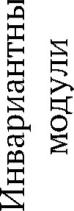 Модуль «Производство и технологии»8Модуль «Технологии обработки материалов и пищевых продуктов»44Модуль «Робототехника»10Модуль «Компьютерная графика. Черчение»6Всего часов68МодульКол-во часов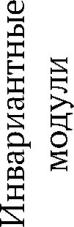 Модуль «Производство и технологии»8Модуль «Технологии обработки материалов и пищевых продуктов»42Модуль «Робототехника»10Модуль «Компьютерная графика. Черчение»8Всего часов68МодульКол-во часовИнвариантные модулиМодуль «Производство и технологии»8Инвариантные модулиМодуль «Технологии обработки материалов и пищевых продуктов»14Инвариантные модулиМодуль «Робототехника»10Инвариантные модулиМодуль  «ЗD -моделирование, прототипирование, макетирование»6Инвариантные модулиМодуль «Компьютерная графика. Черчение»6Вариативные модулиМодуль «Технологии обработки текстильных материалов»24Всего часов68МодульКол-во часовИнвариантные модулиМодуль «Производство и технологии»10Инвариантные модулиМодуль «Робототехника»6Инвариантные модулиМодуль «ЗD -моделирование, прототипирование макетирование»8Инвариантные модулиМодуль «Компьютерная графика. Черчение»4Вариативные модулиМодуль «Технологии обработки текстильных материалов»18Вариативные модулиОсновы проектной деятельности. Выполнение проекта28Всего часов68МодульМодульКол-во часовИнвариантные модулиМодуль «Производство и технологии».4Инвариантные модулиМодуль «Робототехника».4Инвариантные модулиМодуль  «ЗD -моделирование, прототипирование, макетирование».4Инвариантные модулиМодуль «Компьютерная графика. Черчение».22Всего часовВсего часов34Инвариантный модуль«Производство и технологии»Инвариантный модуль«Производство и технологии»5 КЛАСС8Технологии вокруг нас.1Потребности человека.1Материалы и сырье в трудовой деятельности человека.1Понятие технологии.1Технологический процесс.1Технологическая карта.1Проектирование и проекты.1Составление интеллект-карты «Технология».16 КЛАСС8Актуальные и перспективные технологии обработки материалов.1Понятие экологической безопасности. 1Технологии растениеводства и животноводства.1Современные предприятия Орловской области.1Технологические машины.1Кинематическая схема швейной машины.1Основы начального технического моделирования.1Изготовление стилизованной модели.17 КЛАСС8Современные сферы развития производства и технологий.1Разработка дизайн-проекта изделия на основе мотивов народных промыслов.1Цифровизация производства.1Применение цифровых технологий на производстве .1Современные и перспективные технологии.1Составление перечня композитных материалов и их свойств.1Современный транспорт. История развития транспорта.1Анализ транспортного потокав населённом пункте (по выбору).18 КЛАСС10Управление производством  и технологии.2Производство и его виды.2Рынок труда. Функции рынка труда.2Мир профессий.2Профориентационный групповой проект «Мир профессий».29 КЛАСС4Предпринимательство1Организация собственного производства1Моделирование экономической деятельности1Технологическое предпринимательство1Инвариантный модульМодуль «Компьютерная графика. Черчение»Инвариантный модульМодуль «Компьютерная графика. Черчение»5 класс6Основы графической грамоты. 1Графические изображения. Чтение графических изображений.1Основные элементы графических изображений.1Черчение линий. Выполнение чертёжного шрифта.1Конструирование фартука. Выполнение простейших геометрических построений с помощью чертёжных инструментов и приспособлений.1Выполнение эскиза изделия (фартука).16 класс8Компьютерная графика. Графический редактор.1Инструменты графического редактора. Создание эскиза в графическом редакторе.1Построение фигур в графическом редакторе.1Создание печатной продукции в графическом редакторе.1Чертежи, чертёжные инструменты и приспособления.1Выполнение чертежа плечевого изделия по индивидуальным меркам37 класс6Конструкторская документация. Чтение сборочного чертежа1Графическое изображение деталей и изделий. 1Система автоматизации проектноконструкторских работ САПР. Инструменты построения чертежей в САПР.1Построение геометрических фигур в графическом редакторе. Чтение и выполнение чертежей 1Выполнение чертежа конической юбки в масштабе 1:4 по индивидуальным меркам28 класс4Инструменты для создания 3Dмоделей 1Инструменты программного обеспечения для создания 3D-молелей1Сложные 3Dмодели и сборочные чертежи 1Создание 3Dмодели19 класс22Оформление конструкторской документации. Инструменты и принадлежности. Чертежи с использованием САПР. 1Графические документы. Понятие ГОС и ЕСКД, Профессии, их востребованность на рынке труда.1Масштабы. Нанесение размеров1Шрифты чертёжные1Геометрические построения. Сопряжение1Метод проекций1Проецирование на 3 плоскости проекции. Местные виды2Аксонометрические проекции1Проекции вершин, рёбер, граней предмета1Комплексный чертеж  предмета2Эскизы1Технический рисунок1Сечения и разрезы1Разрезы1Соединение части вида и части разреза2Разрезы в аксонометрических проекциях2Комплексный чертеж  предмета1Выполнение чертежа в САПР.1Разрезы в аксонометрических проекциях2Инвариантный модуль «Робототехника»Инвариантный модуль «Робототехника»5 класс8Введение в робототехнику.1Классификация современных роботов. Виды роботов, их функции и назначение.1Прнятие о принципах работы роботов.1Конструирование: подвижные и неподвижные соединения, механическая передача.2Электронные устройства: двигатель и контроллер, назначение, устройство и функции.1Программирование робота.1Датчики, их функции и принцип работы.16 класс8Промышленные и бытовые роботы.1Практическая работа «Использование операторов ввода-вывода в визуальной среде программирования».2Программирование управления роботизированными моделями.2Алгоритмизация и программирование роботов.1Программирование управления роботизированными моделями.1Мир профессий в робототехнике.17 класс8Промышленные и бытовые роботы.1Практическая работа «Использование операторов ввода-вывода в визуальной среде программирования».1Программирование управления роботизированными моделями.1Алгоритмизация и программирование роботов.1Программирование управления роботизированными моделями.2Мир профессий в робототехнике.28 класс4Робототехника. Автоматизация в промышленности и быту. Мир профессий в робототехнике.2Беспилотные воздушные суда. БВС в повседневной жизни1Подводные робототехнические системы.19 класс4От  робототехники к искусственному интеллекту. 1Система «Интернет вещей».1Потребительский интернет вещей.1Современные профессии робототехники.1Инвариантный модуль «Технологии обработки материалов и пищевых продуктов»Инвариантный модуль «Технологии обработки материалов и пищевых продуктов»Технологии обработки конструкционных материаловТехнологии обработки конструкционных материалов5 класс6Конструкционные материалы и их свойства.1Технологии обработки конструкционных материалов.1Бумага и её свойства.1Составление технологической карты выполнения изделия из бумаги.1Разработка и изготовление изделий из бумаги и картона.26 класс6Технологии обработки конструкционных материалов.1Свойства металлов и сплавов.1Технологии изготовления изделий из металла.1Индивидуальный творческий (учебный) проект «Изделие из проволоки».1Контроль и оценка качества изделий из металла.1Мир профессий.17 класс6Технологии обработки конструкционных материалов.1Обработка металлов. Пластмасса и другие современные материалы: свойства, получение и использование.1Учебный проект «Изделие из конструкционных и поделочных материалов».3Контроль и оценка качества изделия из конструкционных материалов.1Инвариантный модуль «Технологии обработки материалов и пищевых продуктов»Инвариантный модуль «Технологии обработки материалов и пищевых продуктов»Технологии обработки пищевых продуктовТехнологии обработки пищевых продуктов5 класс12Кухонная и столовая посуда. Правила санитарии, гигиены и безопасной работы на кухне.1Основные способы кулинарной обработки пищевых продуктов.1Значение овощей в питании человека.1Технология приготовления блюд из овощей.2Технология приготовления блюд из яиц. Определение доброкачественности яиц.1Приготовление блюд из яиц к завтраку.1Технологии приготовления бутербродов.1Технологии приготовления горячих напитков (чай, кофе, какао). 1Групповой проект по теме «Питание и здоровье человека»26 класс14Основы рационального питания. Минеральные вещества.1Технологии производства молока и его кулинарной обработки1Определение качества молочных продуктов1Приготовление молочных каш и супов1Технологии производства кисломолочных продуктов. 1Приготовление блюд из кисломолочных продуктов.1Изделия из жидкого теста1Приготовление биточков, оладьев и блинчиков1Пищевая ценность рыбы. Блюда из рыбы1Приготовление первых блюд из рыбы 1Блюда из морепродуктов и нерыбных продуктов моря1Приготовление блюд из морепродуктов и нерыбных продуктов моря1Групповой проект по теме «Технологии обработки пищевых продуктов».2Основы рационального питания. Минеральные вещества.17 класс14ТБ, санитария и гигиена на кухне 1Мясная промышленность. Виды мяса и мясных продуктов1Признаки доброкачественности мяса. Виды тепловай обработки мяса1Приготовление супов на мясном бульоне1Блюда из мяса1Приготовление котлет  1Блюда из мяса сельскохозяйственной птицы1Приготовление плова1Профессии повар, технолог общественного питания, их востребованность на рынке труда.1Приготовление пиццы1Сладости1Приготовление сладостей, десертов и напитков1Групповой проект по теме «Технологии обработки пищевых продуктов»1Составление меню. Расчёт калорийности блюд1Инвариантный модуль «Технологии обработки материалов и пищевых продуктов»Инвариантный модуль «Технологии обработки материалов и пищевых продуктов»Технологии обработки текстильных материаловТехнологии обработки текстильных материалов5 класс26Текстильные волокна. Определение волокнистого состава хлопчатобумажных и льняных тканей.1Производство ткани. Определение направления нитей основы и утка.1Технология выполнения ручных швейных операций.1Выполнение образцов ручных строчек прямыми стежками.1Творческий проект «Игольница» ("Мягкая игрушка")5Основные приёмы влажно - тепловой обработки швейных изделий.1Творческий проект «Лоскутное изделие» ("Прихватка")5Швейные машины.1Подготовка швейной машины к работе. 1Заправка верхней и нижней нитей. Выполнение машинных строчек.1Технология выполнения машинных швов.1Учебный проект «Фартук»1Технология обработки срезов фартука. Выполнение машинных швов.4Оценка качества проектного изделия; самоанализ результатов проектной работы;1 Защита проекта16 класс20Свойства тканей. Символы ухода за одеждой.1Ткацкие переплетения.1Регуляторы швейной машины.  Уход за швейной машиной.2Учебный проект «Плечевое швейное изделие»2Технология обработки срезов плечевого швейного изделия. Выполнение машинных швов.8Декоративная отделка изделия.2Оценка качества проектного изделия; самоанализ результатов проектной работы;2Защита проекта2Вариативный модуль «Технологии обработки текстильных материалов».Вариативный модуль «Технологии обработки текстильных материалов».7 класс18Виды поясных швейных изделий. Виды юбок1Конструирование юбок. Построение чертежа конической юбки в М 1:11Моделирование юбки.1Этапы производства одежды. Технология изготовления юбки. Подготовка ткани к раскрою. 1Раскладка выкройки юбки на ткани.1Раскрой изделия.1Подготовка деталей кроя к обработке. Первая примерка. Дефекты посадки.1Обработка вытачек и складок.1Соединение деталей юбки. Обработка срезов.2Обработка застежки.2Обработка верхнего среза юбки поясом (подкройной обтачкой)2Обработка нижнего среза изделия.2Окончательная отделка изделия.28 класс18Вязание на спицах. Из истории. Материалы и инструменты2Основы вязания на спицах. Набор петель. Лицевая петля. Платочное вязание2Изнаночнаяя петля. Чулочное вязание2Вязание рельефных узоров2Перемещение петель. Жгуты и косы.2Вязание узоров с перемещением петель2Накид. Вязание петель 2 вместе. 2Вязание ажурных узоров  2Вязние жаккардных узоров  2Инвариантный модуль «ЗD -моделирование, прототипирование, макетирование».7 класс6Модели, моделирование. Макетирование.1Выполнение эскиза макета (по выбору).1Создание объёмных моделей с помощью компьютерных программ.1Практическая работа «Черчение развёртки».1Основные приёмы макетирования1Редактирование чертежа модели18 класс43D-моделирование как технология создания трёхмерных моделей.1Изготовление прототипов с использованием технологического оборудования.1Профессии, связанные с использованием прототипов.1Индивидуальный творческий (учебный) проект «Прототип изделия из материалов по выбору».19 класс4Аддитивные технологии. Создание моделей, сложных объектов. Профессии, связанные с 3D-технологиями1Современные технологии обработки материалов и прототипирование.1Станки с числовым программным управлением1Технологическое оборудование для аддитивных технологий: 3D-принтеры.1Вариативный модуль «Основы проектной деятельности. Выполнение проекта»Вариативный модуль «Основы проектной деятельности. Выполнение проекта»8 класс28Индивидуальный творческий проект на выбранную тему.2Предпроектное исследование. Определение проблемы, продукта проекта, цели, задач.2Анализ ресурсов; обоснование проекта.2Художественное проектирование.2Выполнение эскиза  проектного изделия.2Технологические аспекты реализации проекта.6Разработка технологической документации.4Экономическая и экологическая оценка проекта.2Оценка качества проектного изделия; подготовка проекта к защите. 2Реклама. 2Защита проекта2Модули/РазделыКоличество часовЭлектронные (цифровые)образовательные ресурсыИнвариантный модуль«Производство и технологии»8http://tehnologiya.narod.ruhttps://infourok.ru/https://resh.edu.ruhttps://videouroki.net/blog/tehnologiya/2- free_videohttp://tehnologiya.narod.ruhttps://infourok.ru/Технологии вокруг нас.1http://tehnologiya.narod.ruhttps://infourok.ru/https://resh.edu.ruhttps://videouroki.net/blog/tehnologiya/2- free_videohttp://tehnologiya.narod.ruhttps://infourok.ru/Потребности человека.1http://tehnologiya.narod.ruhttps://infourok.ru/https://resh.edu.ruhttps://videouroki.net/blog/tehnologiya/2- free_videohttp://tehnologiya.narod.ruhttps://infourok.ru/Материалы и сырье в трудовой деятельности человека.1http://tehnologiya.narod.ruhttps://infourok.ru/https://resh.edu.ruhttps://videouroki.net/blog/tehnologiya/2- free_videohttp://tehnologiya.narod.ruhttps://infourok.ru/Понятие технологии.1http://tehnologiya.narod.ruhttps://infourok.ru/https://resh.edu.ruhttps://videouroki.net/blog/tehnologiya/2- free_videohttp://tehnologiya.narod.ruhttps://infourok.ru/Технологический процесс.1http://tehnologiya.narod.ruhttps://infourok.ru/https://resh.edu.ruhttps://videouroki.net/blog/tehnologiya/2- free_videohttp://tehnologiya.narod.ruhttps://infourok.ru/Технологическая карта.1http://tehnologiya.narod.ruhttps://infourok.ru/https://resh.edu.ruhttps://videouroki.net/blog/tehnologiya/2- free_videohttp://tehnologiya.narod.ruhttps://infourok.ru/Проектирование и проекты.1http://tehnologiya.narod.ruhttps://infourok.ru/https://resh.edu.ruhttps://videouroki.net/blog/tehnologiya/2- free_videohttp://tehnologiya.narod.ruhttps://infourok.ru/Составление интеллект-карты «Технология».1http://tehnologiya.narod.ruhttps://infourok.ru/https://resh.edu.ruhttps://videouroki.net/blog/tehnologiya/2- free_videohttp://tehnologiya.narod.ruhttps://infourok.ru/Инвариантный модульМодуль «Компьютерная графика. Черчение»6https://videouroki.net/blog/tehnologiya/2-free_videohttps://resh.edu.ruОсновы графической грамоты. 1https://videouroki.net/blog/tehnologiya/2-free_videohttps://resh.edu.ruГрафические изображения. Чтение графических изображений.1https://videouroki.net/blog/tehnologiya/2-free_videohttps://resh.edu.ruОсновные элементы графических изображений.1https://videouroki.net/blog/tehnologiya/2-free_videohttps://resh.edu.ruЧерчение линий. Выполнение чертёжного шрифта.1https://videouroki.net/blog/tehnologiya/2-free_videohttps://resh.edu.ruКонструирование фартука. Выполнение простейших геометрических построений с помощью чертёжных инструментов и приспособлений.1https://videouroki.net/blog/tehnologiya/2-free_videohttps://resh.edu.ruВыполнение эскиза изделия.1https://videouroki.net/blog/tehnologiya/2-free_videohttps://resh.edu.ruОсновы графической грамоты. 1https://videouroki.net/blog/tehnologiya/2-free_videohttps://resh.edu.ruИнвариантный модуль «Технологии обработки материалов и пищевых продуктов»42Технологии обработки конструкционных материалов5http://tehnologiya.narod.ruhttps://resh.edu.ruhttps://videouroki.net/blog/tehnologiya/2- free_videohttps://infourok.ru/Конструкционные материалы и их свойства.1http://tehnologiya.narod.ruhttps://resh.edu.ruhttps://videouroki.net/blog/tehnologiya/2- free_videohttps://infourok.ru/Технологии обработки конструкционных материалов.1http://tehnologiya.narod.ruhttps://resh.edu.ruhttps://videouroki.net/blog/tehnologiya/2- free_videohttps://infourok.ru/Бумага и её свойства.1http://tehnologiya.narod.ruhttps://resh.edu.ruhttps://videouroki.net/blog/tehnologiya/2- free_videohttps://infourok.ru/Составление технологической карты выполнения изделия из бумаги.1http://tehnologiya.narod.ruhttps://resh.edu.ruhttps://videouroki.net/blog/tehnologiya/2- free_videohttps://infourok.ru/Разработка и изготовление изделий из бумаги и картона.1http://tehnologiya.narod.ruhttps://resh.edu.ruhttps://videouroki.net/blog/tehnologiya/2- free_videohttps://infourok.ru/Технологии обработки текстильных материалов22Текстильные волокна.1http://tehnologiya.narod.ruhttps://resh.edu.ruhttps://videouroki.net/blog/tehnologiya/2- free_videohttps://infourok.ru/Определение волокнистого состава хлопчатобумажных и льняных тканей.1http://tehnologiya.narod.ruhttps://resh.edu.ruhttps://videouroki.net/blog/tehnologiya/2- free_videohttps://infourok.ru/Производство ткани.1http://tehnologiya.narod.ruhttps://resh.edu.ruhttps://videouroki.net/blog/tehnologiya/2- free_videohttps://infourok.ru/Определение направления нитей основы и утка.1http://tehnologiya.narod.ruhttps://resh.edu.ruhttps://videouroki.net/blog/tehnologiya/2- free_videohttps://infourok.ru/Технология выполнения ручных швейных операций.1http://tehnologiya.narod.ruhttps://resh.edu.ruhttps://videouroki.net/blog/tehnologiya/2- free_videohttps://infourok.ru/Выполнение образцов ручных строчек прямыми стежками.1http://tehnologiya.narod.ruhttps://resh.edu.ruhttps://videouroki.net/blog/tehnologiya/2- free_videohttps://infourok.ru/Технология выполнения ручных швейных операций.1http://tehnologiya.narod.ruhttps://resh.edu.ruhttps://videouroki.net/blog/tehnologiya/2- free_videohttps://infourok.ru/Выполнение образцов ручных строчек прямыми стежками.1http://tehnologiya.narod.ruhttps://resh.edu.ruhttps://videouroki.net/blog/tehnologiya/2- free_videohttps://infourok.ru/Выполнение образцов ручных строчек прямыми стежками.1http://tehnologiya.narod.ruhttps://resh.edu.ruhttps://videouroki.net/blog/tehnologiya/2- free_videohttps://infourok.ru/Основные приёмы влажно - тепловой обработки швейных изделий.1http://tehnologiya.narod.ruhttps://resh.edu.ruhttps://videouroki.net/blog/tehnologiya/2- free_videohttps://infourok.ru/Швейные машины.1http://tehnologiya.narod.ruhttps://resh.edu.ruhttps://videouroki.net/blog/tehnologiya/2- free_videohttps://infourok.ru/Подготовка швейной машины к работе. 1http://tehnologiya.narod.ruhttps://resh.edu.ruhttps://videouroki.net/blog/tehnologiya/2- free_videohttps://infourok.ru/Заправка верхней и нижней нитей. Выполнение машинных строчек.1http://tehnologiya.narod.ruhttps://resh.edu.ruhttps://videouroki.net/blog/tehnologiya/2- free_videohttps://infourok.ru/Технология выполнения машинных швов.1http://tehnologiya.narod.ruhttps://resh.edu.ruhttps://videouroki.net/blog/tehnologiya/2- free_videohttps://infourok.ru/Учебный проект «Фартук»1http://tehnologiya.narod.ruhttps://resh.edu.ruhttps://videouroki.net/blog/tehnologiya/2- free_videohttps://infourok.ru/Технология обработки срезов фартука. Выполнение машинных швов.4http://tehnologiya.narod.ruhttps://resh.edu.ruhttps://videouroki.net/blog/tehnologiya/2- free_videohttps://infourok.ru/Оценка качества проектного изделия; самоанализ результатов проектной работы;1http://tehnologiya.narod.ruhttps://resh.edu.ruhttps://videouroki.net/blog/tehnologiya/2- free_videohttps://infourok.ru/ Защита проекта1http://tehnologiya.narod.ruhttps://resh.edu.ruhttps://videouroki.net/blog/tehnologiya/2- free_videohttps://infourok.ru/Швейные машины.1http://tehnologiya.narod.ruhttps://resh.edu.ruhttps://videouroki.net/blog/tehnologiya/2- free_videohttps://infourok.ru/Технологии обработки пищевых продуктов12Физиология питания.1http://tehnologiya.narod.ruhttps://resh.edu.ruhttps://videouroki.net/blog/tehnologiya/2- free_videohttps://infourok.ru/Кухонная и столовая посуда. Правила санитарии, гигиены и безопасной работы на кухне.1http://tehnologiya.narod.ruhttps://resh.edu.ruhttps://videouroki.net/blog/tehnologiya/2- free_videohttps://infourok.ru/Основные способы кулинарной обработки пищевых продуктов.1http://tehnologiya.narod.ruhttps://resh.edu.ruhttps://videouroki.net/blog/tehnologiya/2- free_videohttps://infourok.ru/Значение овощей в питании человека.1http://tehnologiya.narod.ruhttps://resh.edu.ruhttps://videouroki.net/blog/tehnologiya/2- free_videohttps://infourok.ru/Технология приготовления блюд из овощей.2http://tehnologiya.narod.ruhttps://resh.edu.ruhttps://videouroki.net/blog/tehnologiya/2- free_videohttps://infourok.ru/Технология приготовления блюд из яиц. Определение доброкачественности яиц.1http://tehnologiya.narod.ruhttps://resh.edu.ruhttps://videouroki.net/blog/tehnologiya/2- free_videohttps://infourok.ru/Приготовление блюд из яиц к завтраку.1http://tehnologiya.narod.ruhttps://resh.edu.ruhttps://videouroki.net/blog/tehnologiya/2- free_videohttps://infourok.ru/Технологии приготовления бутербродов.1http://tehnologiya.narod.ruhttps://resh.edu.ruhttps://videouroki.net/blog/tehnologiya/2- free_videohttps://infourok.ru/Технологии приготовления горячих напитков (чай, кофе, какао). 1http://tehnologiya.narod.ruhttps://resh.edu.ruhttps://videouroki.net/blog/tehnologiya/2- free_videohttps://infourok.ru/Групповой проект по теме «Питание и здоровье человека»	2http://tehnologiya.narod.ruhttps://resh.edu.ruhttps://videouroki.net/blog/tehnologiya/2- free_videohttps://infourok.ru/Модуль «Робототехника»8Введение в робототехнику.1http://tehnologiya.narod.ruhttps://resh.edu.ruhttps://videouroki.net/blog/tehnologiya/2- free_videohttps://infourok.ru/Классификация современных роботов. Виды роботов, их функции и назначение.1http://tehnologiya.narod.ruhttps://resh.edu.ruhttps://videouroki.net/blog/tehnologiya/2- free_videohttps://infourok.ru/Прнятие о принципах работы роботов.1http://tehnologiya.narod.ruhttps://resh.edu.ruhttps://videouroki.net/blog/tehnologiya/2- free_videohttps://infourok.ru/Конструирование: подвижные и неподвижные соединения, механическая передача.2http://tehnologiya.narod.ruhttps://resh.edu.ruhttps://videouroki.net/blog/tehnologiya/2- free_videohttps://infourok.ru/Электронные устройства: двигатель и контроллер, назначение, устройство и функции.1http://tehnologiya.narod.ruhttps://resh.edu.ruhttps://videouroki.net/blog/tehnologiya/2- free_videohttps://infourok.ru/Программирование робота.1http://tehnologiya.narod.ruhttps://resh.edu.ruhttps://videouroki.net/blog/tehnologiya/2- free_videohttps://infourok.ru/Датчики, их функции и принцип работы.1http://tehnologiya.narod.ruhttps://resh.edu.ruhttps://videouroki.net/blog/tehnologiya/2- free_videohttps://infourok.ru/Итого:68Итого:68Итого:68Модули/РазделыКоличество часовЭлектронные (цифровые)образовательные ресурсыИнвариантный модуль«Производство и технологии»8Актуальные и перспективные технологии обработки материалов.1http://tehnologiya.narod.ruhttps://resh.edu.ruhttps://videouroki.net/blog/tehnologiya/2- free_videohttps://infourok.ru/Понятие экологической безопасности. 1http://tehnologiya.narod.ruhttps://resh.edu.ruhttps://videouroki.net/blog/tehnologiya/2- free_videohttps://infourok.ru/Технологии растениеводства и животноводства.1http://tehnologiya.narod.ruhttps://resh.edu.ruhttps://videouroki.net/blog/tehnologiya/2- free_videohttps://infourok.ru/Современные предприятия Камчатского края.1http://tehnologiya.narod.ruhttps://resh.edu.ruhttps://videouroki.net/blog/tehnologiya/2- free_videohttps://infourok.ru/Технологические машины.1http://tehnologiya.narod.ruhttps://resh.edu.ruhttps://videouroki.net/blog/tehnologiya/2- free_videohttps://infourok.ru/Кинематическая схема швейной машины.1http://tehnologiya.narod.ruhttps://resh.edu.ruhttps://videouroki.net/blog/tehnologiya/2- free_videohttps://infourok.ru/Основы начального технического моделирования.1http://tehnologiya.narod.ruhttps://resh.edu.ruhttps://videouroki.net/blog/tehnologiya/2- free_videohttps://infourok.ru/Изготовление стилизованной модели.1http://tehnologiya.narod.ruhttps://resh.edu.ruhttps://videouroki.net/blog/tehnologiya/2- free_videohttps://infourok.ru/Модуль «Компьютерная графика. Черчение»8http://tehnologiya.narod.ruhttps://resh.edu.ruhttps://videouroki.net/blog/tehnologiya/2- free_videohttps://infourok.ru/Чертежи, чертёжные инструменты и приспособления.1http://tehnologiya.narod.ruhttps://resh.edu.ruhttps://videouroki.net/blog/tehnologiya/2- free_videohttps://infourok.ru/Выполнение простейших геометрических построений с помощью чертёжных инструментов и приспособлений1http://tehnologiya.narod.ruhttps://resh.edu.ruhttps://videouroki.net/blog/tehnologiya/2- free_videohttps://infourok.ru/Компьютерная графика. Графический редактор.1http://tehnologiya.narod.ruhttps://resh.edu.ruhttps://videouroki.net/blog/tehnologiya/2- free_videohttps://infourok.ru/Изменение масштаба, применение команд для построения графических объектов.1http://tehnologiya.narod.ruhttps://resh.edu.ruhttps://videouroki.net/blog/tehnologiya/2- free_videohttps://infourok.ru/Инструменты графического редактора. Создание эскиза в графическом редакторе.1http://tehnologiya.narod.ruhttps://resh.edu.ruhttps://videouroki.net/blog/tehnologiya/2- free_videohttps://infourok.ru/Построение фигур в графическом редакторе.1http://tehnologiya.narod.ruhttps://resh.edu.ruhttps://videouroki.net/blog/tehnologiya/2- free_videohttps://infourok.ru/Инструменты графического редактора. Создание печатной продукции.1http://tehnologiya.narod.ruhttps://resh.edu.ruhttps://videouroki.net/blog/tehnologiya/2- free_videohttps://infourok.ru/Создание печатной продукции в графическом редакторе.1Инвариантный модуль «Технологии обработки материалов и пищевых продуктов»40Технологии обработки пищевых продуктов14Основы рационального питания. Минеральные вещества.1http://tehnologiya.narod.ruhttps://resh.edu.ruhttps://videouroki.net/blog/tehnologiya/2- free_videohttps://infourok.ru/Технологии производства молока и его кулинарной обработки1http://tehnologiya.narod.ruhttps://resh.edu.ruhttps://videouroki.net/blog/tehnologiya/2- free_videohttps://infourok.ru/Определение качества молочных продуктов1http://tehnologiya.narod.ruhttps://resh.edu.ruhttps://videouroki.net/blog/tehnologiya/2- free_videohttps://infourok.ru/Приготовление молочных каш и супов1http://tehnologiya.narod.ruhttps://resh.edu.ruhttps://videouroki.net/blog/tehnologiya/2- free_videohttps://infourok.ru/Технологии производства кисломолочных продуктов. 1http://tehnologiya.narod.ruhttps://resh.edu.ruhttps://videouroki.net/blog/tehnologiya/2- free_videohttps://infourok.ru/Приготовление блюд из кисломолочных продуктов.1http://tehnologiya.narod.ruhttps://resh.edu.ruhttps://videouroki.net/blog/tehnologiya/2- free_videohttps://infourok.ru/Изделия из жидкого теста1http://tehnologiya.narod.ruhttps://resh.edu.ruhttps://videouroki.net/blog/tehnologiya/2- free_videohttps://infourok.ru/Приготовление биточков, оладьев и блинчиков1http://tehnologiya.narod.ruhttps://resh.edu.ruhttps://videouroki.net/blog/tehnologiya/2- free_videohttps://infourok.ru/Пищевая ценность рыбы. Блюда из рыбы1http://tehnologiya.narod.ruhttps://resh.edu.ruhttps://videouroki.net/blog/tehnologiya/2- free_videohttps://infourok.ru/Приготовление первых блюд из рыбы 1http://tehnologiya.narod.ruhttps://resh.edu.ruhttps://videouroki.net/blog/tehnologiya/2- free_videohttps://infourok.ru/Блюда из морепродуктов и нерыбных продуктов моря1http://tehnologiya.narod.ruhttps://resh.edu.ruhttps://videouroki.net/blog/tehnologiya/2- free_videohttps://infourok.ru/Приготовление блюд из морепродуктов и нерыбных продуктов моря1http://tehnologiya.narod.ruhttps://resh.edu.ruhttps://videouroki.net/blog/tehnologiya/2- free_videohttps://infourok.ru/Приготовление блюд из морепродуктов и нерыбных продуктов моря1http://tehnologiya.narod.ruhttps://resh.edu.ruhttps://videouroki.net/blog/tehnologiya/2- free_videohttps://infourok.ru/Групповой проект по теме «Технологии обработки пищевых продуктов».2http://tehnologiya.narod.ruhttps://resh.edu.ruhttps://videouroki.net/blog/tehnologiya/2- free_videohttps://infourok.ru/Технологии обработки конструкционных материалов8http://tehnologiya.narod.ruhttps://resh.edu.ruhttps://videouroki.net/blog/tehnologiya/2- free_videohttps://infourok.ru/Технологии обработки конструкционных материалов.1http://tehnologiya.narod.ruhttps://resh.edu.ruhttps://videouroki.net/blog/tehnologiya/2- free_videohttps://infourok.ru/Свойства металлов и сплавов.1http://tehnologiya.narod.ruhttps://resh.edu.ruhttps://videouroki.net/blog/tehnologiya/2- free_videohttps://infourok.ru/Технологии изготовления изделий из металла.1http://tehnologiya.narod.ruhttps://resh.edu.ruhttps://videouroki.net/blog/tehnologiya/2- free_videohttps://infourok.ru/Индивидуальный творческий (учебный) проект «Изделие из проволоки».1http://tehnologiya.narod.ruhttps://resh.edu.ruhttps://videouroki.net/blog/tehnologiya/2- free_videohttps://infourok.ru/Контроль и оценка качества изделий из металла.1http://tehnologiya.narod.ruhttps://resh.edu.ruhttps://videouroki.net/blog/tehnologiya/2- free_videohttps://infourok.ru/Мир профессий.1http://tehnologiya.narod.ruhttps://resh.edu.ruhttps://videouroki.net/blog/tehnologiya/2- free_videohttps://infourok.ru/Технологии обработки конструкционных материалов.1http://tehnologiya.narod.ruhttps://resh.edu.ruhttps://videouroki.net/blog/tehnologiya/2- free_videohttps://infourok.ru/Технологии обработки текстильных материалов20Свойства тканей. Символы ухода за одеждой.1http://tehnologiya.narod.ruhttps://resh.edu.ruhttps://videouroki.net/blog/tehnologiya/2- free_videohttps://infourok.ru/Ткацкие переплетения.1http://tehnologiya.narod.ruhttps://resh.edu.ruhttps://videouroki.net/blog/tehnologiya/2- free_videohttps://infourok.ru/Регуляторы швейной машины.  Уход за швейной машиной.2http://tehnologiya.narod.ruhttps://resh.edu.ruhttps://videouroki.net/blog/tehnologiya/2- free_videohttps://infourok.ru/Учебный проект «Плечевое швейное изделие»2http://tehnologiya.narod.ruhttps://resh.edu.ruhttps://videouroki.net/blog/tehnologiya/2- free_videohttps://infourok.ru/Технология обработки срезов плечевого швейного изделия. Выполнение машинных швов.8http://tehnologiya.narod.ruhttps://resh.edu.ruhttps://videouroki.net/blog/tehnologiya/2- free_videohttps://infourok.ru/Декоративная отделка изделия.2http://tehnologiya.narod.ruhttps://resh.edu.ruhttps://videouroki.net/blog/tehnologiya/2- free_videohttps://infourok.ru/Оценка качества проектного изделия; самоанализ результатов проектной работы;2http://tehnologiya.narod.ruhttps://resh.edu.ruhttps://videouroki.net/blog/tehnologiya/2- free_videohttps://infourok.ru/Защита проекта2http://tehnologiya.narod.ruhttps://resh.edu.ruhttps://videouroki.net/blog/tehnologiya/2- free_videohttps://infourok.ru/Модуль «Робототехника»8Функциональное разнообразие роботов. Мобильная робототехника.2Характеристика транспортного робота. Роботы: конструирование и управление.1Управление движущейся моделью робота в компьютерно- управляемой среде.2Программирование управления одним сервомотором.2Итого:68Модули/РазделыКоличество часовЭлектронные (цифровые)образовательные ресурсыИнвариантный модуль«Производство и технологии»8Современные сферы развития производства и технологий.1http://tehnologiya.narod.ruhttps://resh.edu.ruhttps://videouroki.net/blog/tehnologiya/2- free_videohttps://infourok.ru/Разработка дизайн-проекта изделия на основе мотивов народных промыслов.1http://tehnologiya.narod.ruhttps://resh.edu.ruhttps://videouroki.net/blog/tehnologiya/2- free_videohttps://infourok.ru/Цифровизация производства.1http://tehnologiya.narod.ruhttps://resh.edu.ruhttps://videouroki.net/blog/tehnologiya/2- free_videohttps://infourok.ru/Применение цифровых технологий на производстве .1http://tehnologiya.narod.ruhttps://resh.edu.ruhttps://videouroki.net/blog/tehnologiya/2- free_videohttps://infourok.ru/Современные и перспективные технологии.1http://tehnologiya.narod.ruhttps://resh.edu.ruhttps://videouroki.net/blog/tehnologiya/2- free_videohttps://infourok.ru/Составление перечня композитных материалов и их свойств.1http://tehnologiya.narod.ruhttps://resh.edu.ruhttps://videouroki.net/blog/tehnologiya/2- free_videohttps://infourok.ru/Современный транспорт. История развития транспорта.1http://tehnologiya.narod.ruhttps://resh.edu.ruhttps://videouroki.net/blog/tehnologiya/2- free_videohttps://infourok.ru/Анализ транспортного потокав населённом пункте (по выбору).1http://tehnologiya.narod.ruhttps://resh.edu.ruhttps://videouroki.net/blog/tehnologiya/2- free_videohttps://infourok.ru/Модуль «Компьютерная графика. Черчение».8Конструкторская документация. Чтение сборочного чертежа1http://tehnologiya.narod.ruhttps://resh.edu.ruhttps://videouroki.net/blog/tehnologiya/2- free_videohttps://infourok.ru/Графическое изображение деталей и изделий. 1http://tehnologiya.narod.ruhttps://resh.edu.ruhttps://videouroki.net/blog/tehnologiya/2- free_videohttps://infourok.ru/Система автоматизации проектноконструкторских работ САПР. Инструменты построения чертежей в САПР.2http://tehnologiya.narod.ruhttps://resh.edu.ruhttps://videouroki.net/blog/tehnologiya/2- free_videohttps://infourok.ru/Построение геометрических фигур в графическом редакторе.Чтение и выполнение чертежей 2http://tehnologiya.narod.ruhttps://resh.edu.ruhttps://videouroki.net/blog/tehnologiya/2- free_videohttps://infourok.ru/Выполнение чертежа конической юбки в масштабе 1:4 по индивидуальным меркам2http://tehnologiya.narod.ruhttps://resh.edu.ruhttps://videouroki.net/blog/tehnologiya/2- free_videohttps://infourok.ru/Модуль «ЗD -моделирование, прототипирование, макетирование».6Модели, моделирование. Макетирование.1http://tehnologiya.narod.ruhttps://resh.edu.ruhttps://videouroki.net/blog/tehnologiya/2- free_videohttps://infourok.ru/Выполнение эскиза макета (по выбору).1http://tehnologiya.narod.ruhttps://resh.edu.ruhttps://videouroki.net/blog/tehnologiya/2- free_videohttps://infourok.ru/Создание объёмных моделей с помощью компьютерных программ.1http://tehnologiya.narod.ruhttps://resh.edu.ruhttps://videouroki.net/blog/tehnologiya/2- free_videohttps://infourok.ru/Практическая работа «Черчение развёртки».1http://tehnologiya.narod.ruhttps://resh.edu.ruhttps://videouroki.net/blog/tehnologiya/2- free_videohttps://infourok.ru/Основные приёмы макетирования1http://tehnologiya.narod.ruhttps://resh.edu.ruhttps://videouroki.net/blog/tehnologiya/2- free_videohttps://infourok.ru/Редактирование чертежа модели1http://tehnologiya.narod.ruhttps://resh.edu.ruhttps://videouroki.net/blog/tehnologiya/2- free_videohttps://infourok.ru/Инвариантный модуль «Технологии обработки материалов и пищевых продуктов»38Технологии обработки пищевых продуктов14ТБ, санитария и гигиена на кухне 1http://tehnologiya.narod.ruhttps://resh.edu.ruhttps://videouroki.net/blog/tehnologiya/2- free_videohttps://infourok.ru/Мясная промышленность. Виды мяса и мясных продуктов1http://tehnologiya.narod.ruhttps://resh.edu.ruhttps://videouroki.net/blog/tehnologiya/2- free_videohttps://infourok.ru/Признаки доброкачественности мяса. Виды тепловай обработки мяса.1http://tehnologiya.narod.ruhttps://resh.edu.ruhttps://videouroki.net/blog/tehnologiya/2- free_videohttps://infourok.ru/Приготовление супов на мясном бульоне1http://tehnologiya.narod.ruhttps://resh.edu.ruhttps://videouroki.net/blog/tehnologiya/2- free_videohttps://infourok.ru/Блюда из мяса1http://tehnologiya.narod.ruhttps://resh.edu.ruhttps://videouroki.net/blog/tehnologiya/2- free_videohttps://infourok.ru/Приготовление котлет  1http://tehnologiya.narod.ruhttps://resh.edu.ruhttps://videouroki.net/blog/tehnologiya/2- free_videohttps://infourok.ru/Блюда из мяса сельскохозяйственной птицы1http://tehnologiya.narod.ruhttps://resh.edu.ruhttps://videouroki.net/blog/tehnologiya/2- free_videohttps://infourok.ru/Приготовление плова1http://tehnologiya.narod.ruhttps://resh.edu.ruhttps://videouroki.net/blog/tehnologiya/2- free_videohttps://infourok.ru/Профессии повар, технолог общественного питания, их востребованность на рынке труда.1http://tehnologiya.narod.ruhttps://resh.edu.ruhttps://videouroki.net/blog/tehnologiya/2- free_videohttps://infourok.ru/Приготовление пиццы1http://tehnologiya.narod.ruhttps://resh.edu.ruhttps://videouroki.net/blog/tehnologiya/2- free_videohttps://infourok.ru/Сладости1http://tehnologiya.narod.ruhttps://resh.edu.ruhttps://videouroki.net/blog/tehnologiya/2- free_videohttps://infourok.ru/Приготовление сладостей, десертов и напитков1http://tehnologiya.narod.ruhttps://resh.edu.ruhttps://videouroki.net/blog/tehnologiya/2- free_videohttps://infourok.ru/Групповой проект по теме «Технологии обработки пищевых продуктов»1http://tehnologiya.narod.ruhttps://resh.edu.ruhttps://videouroki.net/blog/tehnologiya/2- free_videohttps://infourok.ru/Составление меню. Расчёт калорийности блюд1http://tehnologiya.narod.ruhttps://resh.edu.ruhttps://videouroki.net/blog/tehnologiya/2- free_videohttps://infourok.ru/Вариативный модуль «Технологии обработки текстильных материалов».18Виды поясных швейных изделий. Виды юбок1http://tehnologiya.narod.ruhttps://resh.edu.ruhttps://videouroki.net/blog/tehnologiya/2- free_videohttps://infourok.ru/Конструирование юбок. Построение чертежа конической юбки в М 1:11http://tehnologiya.narod.ruhttps://resh.edu.ruhttps://videouroki.net/blog/tehnologiya/2- free_videohttps://infourok.ru/Моделирование юбки.1http://tehnologiya.narod.ruhttps://resh.edu.ruhttps://videouroki.net/blog/tehnologiya/2- free_videohttps://infourok.ru/Этапы производства одежды. Технология изготовления юбки. Подготовка ткани к раскрою. 1http://tehnologiya.narod.ruhttps://resh.edu.ruhttps://videouroki.net/blog/tehnologiya/2- free_videohttps://infourok.ru/Раскладка выкройки юбки на ткани.1http://tehnologiya.narod.ruhttps://resh.edu.ruhttps://videouroki.net/blog/tehnologiya/2- free_videohttps://infourok.ru/Раскрой изделия.1http://tehnologiya.narod.ruhttps://resh.edu.ruhttps://videouroki.net/blog/tehnologiya/2- free_videohttps://infourok.ru/Подготовка деталей кроя к обработке. Первая примерка. Дефекты посадки.1http://tehnologiya.narod.ruhttps://resh.edu.ruhttps://videouroki.net/blog/tehnologiya/2- free_videohttps://infourok.ru/Обработка вытачек и складок.1http://tehnologiya.narod.ruhttps://resh.edu.ruhttps://videouroki.net/blog/tehnologiya/2- free_videohttps://infourok.ru/Соединение деталей юбки. Обработка срезов.2http://tehnologiya.narod.ruhttps://resh.edu.ruhttps://videouroki.net/blog/tehnologiya/2- free_videohttps://infourok.ru/Обработка застежки.2http://tehnologiya.narod.ruhttps://resh.edu.ruhttps://videouroki.net/blog/tehnologiya/2- free_videohttps://infourok.ru/Обработка верхнего среза юбки поясом (подкройной обтачкой)2http://tehnologiya.narod.ruhttps://resh.edu.ruhttps://videouroki.net/blog/tehnologiya/2- free_videohttps://infourok.ru/Обработка нижнего среза изделия.2http://tehnologiya.narod.ruhttps://resh.edu.ruhttps://videouroki.net/blog/tehnologiya/2- free_videohttps://infourok.ru/Окончательная отделка изделия.2http://tehnologiya.narod.ruhttps://resh.edu.ruhttps://videouroki.net/blog/tehnologiya/2- free_videohttps://infourok.ru/Технологии обработки конструкционных материалов6Технологии обработки конструкционных материалов.1http://tehnologiya.narod.ruhttps://resh.edu.ruhttps://videouroki.net/blog/tehnologiya/2- free_videohttps://infourok.ru/Обработка металлов.1http://tehnologiya.narod.ruhttps://resh.edu.ruhttps://videouroki.net/blog/tehnologiya/2- free_videohttps://infourok.ru/Пластмасса и другие современные материалы: свойства, получение и использование.1http://tehnologiya.narod.ruhttps://resh.edu.ruhttps://videouroki.net/blog/tehnologiya/2- free_videohttps://infourok.ru/Индивидуальный творческий (учебный) проект «Изделиеиз конструкционных и поделочных материалов».1http://tehnologiya.narod.ruhttps://resh.edu.ruhttps://videouroki.net/blog/tehnologiya/2- free_videohttps://infourok.ru/Индивидуальный творческий (учебный) проект «Изделиеиз конструкционных и поделочных материалов».1http://tehnologiya.narod.ruhttps://resh.edu.ruhttps://videouroki.net/blog/tehnologiya/2- free_videohttps://infourok.ru/Контроль и оценка качества изделия из конструкционных материалов.1http://tehnologiya.narod.ruhttps://resh.edu.ruhttps://videouroki.net/blog/tehnologiya/2- free_videohttps://infourok.ru/Модуль «Робототехника»8Промышленные и бытовые роботы.1http://tehnologiya.narod.ruhttps://resh.edu.ruhttps://videouroki.net/blog/tehnologiya/2- free_videohttps://infourok.ru/Практическая работа «Использование операторов ввода-вывода в визуальной среде программирования».1http://tehnologiya.narod.ruhttps://resh.edu.ruhttps://videouroki.net/blog/tehnologiya/2- free_videohttps://infourok.ru/Программирование управления роботизированными моделями.1http://tehnologiya.narod.ruhttps://resh.edu.ruhttps://videouroki.net/blog/tehnologiya/2- free_videohttps://infourok.ru/Алгоритмизация и программирование роботов.1http://tehnologiya.narod.ruhttps://resh.edu.ruhttps://videouroki.net/blog/tehnologiya/2- free_videohttps://infourok.ru/Программирование управления роботизированными моделями.2http://tehnologiya.narod.ruhttps://resh.edu.ruhttps://videouroki.net/blog/tehnologiya/2- free_videohttps://infourok.ru/Мир профессий в робототехнике.2http://tehnologiya.narod.ruhttps://resh.edu.ruhttps://videouroki.net/blog/tehnologiya/2- free_videohttps://infourok.ru/Итого:68Модули/РазделыКоличество часовЭлектронные (цифровые)образовательные ресурсыИнвариантный модуль«Производство и технологии»10Управление производством  и технологии.2http://tehnologiya.narod.ruhttps://resh.edu.ruhttps://videouroki.net/blog/tehnologiya/2- free_videohttps://infourok.ru/Производство и его виды.2http://tehnologiya.narod.ruhttps://resh.edu.ruhttps://videouroki.net/blog/tehnologiya/2- free_videohttps://infourok.ru/Рынок труда. Функции рынка труда.2http://tehnologiya.narod.ruhttps://resh.edu.ruhttps://videouroki.net/blog/tehnologiya/2- free_videohttps://infourok.ru/Мир профессий.2http://tehnologiya.narod.ruhttps://resh.edu.ruhttps://videouroki.net/blog/tehnologiya/2- free_videohttps://infourok.ru/Профориентационный групповой проект «Мир профессий».2http://tehnologiya.narod.ruhttps://resh.edu.ruhttps://videouroki.net/blog/tehnologiya/2- free_videohttps://infourok.ru/Робототехника4Робототехника. Автоматизация в промышленности и быту1http://tehnologiya.narod.ruhttps://resh.edu.ruhttps://videouroki.net/blog/tehnologiya/2- free_videohttps://infourok.ru/Беспилотные воздушные суда. БВС в повседневной жизни1http://tehnologiya.narod.ruhttps://resh.edu.ruhttps://videouroki.net/blog/tehnologiya/2- free_videohttps://infourok.ru/Подводные робототехнические системы. Использование подводных роботов.1http://tehnologiya.narod.ruhttps://resh.edu.ruhttps://videouroki.net/blog/tehnologiya/2- free_videohttps://infourok.ru/Мир профессий в робототехнике.1http://tehnologiya.narod.ruhttps://resh.edu.ruhttps://videouroki.net/blog/tehnologiya/2- free_videohttps://infourok.ru/Вариативный модуль «Технологии обработки текстильных материалов».18Вязание на спицах. Из истории. Материалы и инструменты2http://tehnologiya.narod.ruhttps://resh.edu.ruhttps://videouroki.net/blog/tehnologiya/2- free_videohttps://infourok.ru/Основы вязания на спицах. Набор петель. Лицевая петля. Платочное вязание2http://tehnologiya.narod.ruhttps://resh.edu.ruhttps://videouroki.net/blog/tehnologiya/2- free_videohttps://infourok.ru/Изнаночнаяя петля. Чулочное вязание2http://tehnologiya.narod.ruhttps://resh.edu.ruhttps://videouroki.net/blog/tehnologiya/2- free_videohttps://infourok.ru/Вязание рельефных узоров2http://tehnologiya.narod.ruhttps://resh.edu.ruhttps://videouroki.net/blog/tehnologiya/2- free_videohttps://infourok.ru/Перемещение петель. Жгуты и косы.2http://tehnologiya.narod.ruhttps://resh.edu.ruhttps://videouroki.net/blog/tehnologiya/2- free_videohttps://infourok.ru/Вязание узоров с перемещением петель2http://tehnologiya.narod.ruhttps://resh.edu.ruhttps://videouroki.net/blog/tehnologiya/2- free_videohttps://infourok.ru/Накид. Вязание петель 2 вместе. 2http://tehnologiya.narod.ruhttps://resh.edu.ruhttps://videouroki.net/blog/tehnologiya/2- free_videohttps://infourok.ru/Вязание ажурных узоров  2http://tehnologiya.narod.ruhttps://resh.edu.ruhttps://videouroki.net/blog/tehnologiya/2- free_videohttps://infourok.ru/Вязние жаккардных узоров  2http://tehnologiya.narod.ruhttps://resh.edu.ruhttps://videouroki.net/blog/tehnologiya/2- free_videohttps://infourok.ru/Основы проектной деятельности.Выполнение проекта28Индивидуальный творческий проект на выбранную тему.2http://tehnologiya.narod.ruhttps://resh.edu.ruhttps://videouroki.net/blog/tehnologiya/2- free_videohttps://infourok.ru/Предпроектное исследование. Определение проблемы, продукта проекта, цели, задач.2http://tehnologiya.narod.ruhttps://resh.edu.ruhttps://videouroki.net/blog/tehnologiya/2- free_videohttps://infourok.ru/Анализ ресурсов; обоснование проекта.2http://tehnologiya.narod.ruhttps://resh.edu.ruhttps://videouroki.net/blog/tehnologiya/2- free_videohttps://infourok.ru/Художественное проектирование.2http://tehnologiya.narod.ruhttps://resh.edu.ruhttps://videouroki.net/blog/tehnologiya/2- free_videohttps://infourok.ru/Выполнение эскиза  проектного изделия.2http://tehnologiya.narod.ruhttps://resh.edu.ruhttps://videouroki.net/blog/tehnologiya/2- free_videohttps://infourok.ru/Технологические аспекты реализации проекта.6http://tehnologiya.narod.ruhttps://resh.edu.ruhttps://videouroki.net/blog/tehnologiya/2- free_videohttps://infourok.ru/Разработка технологической документации.4http://tehnologiya.narod.ruhttps://resh.edu.ruhttps://videouroki.net/blog/tehnologiya/2- free_videohttps://infourok.ru/Экономическая и экологическая оценка проекта.2http://tehnologiya.narod.ruhttps://resh.edu.ruhttps://videouroki.net/blog/tehnologiya/2- free_videohttps://infourok.ru/Оценка качества проектного изделия; подготовка проекта к защите. 2http://tehnologiya.narod.ruhttps://resh.edu.ruhttps://videouroki.net/blog/tehnologiya/2- free_videohttps://infourok.ru/Реклама. 2http://tehnologiya.narod.ruhttps://resh.edu.ruhttps://videouroki.net/blog/tehnologiya/2- free_videohttps://infourok.ru/Защита проекта2http://tehnologiya.narod.ruhttps://resh.edu.ruhttps://videouroki.net/blog/tehnologiya/2- free_videohttps://infourok.ru/Модуль «ЗD -моделирование, прототипирование, макетирование».43D-моделирование как технология создания трёхмерных моделей.1http://tehnologiya.narod.ruhttps://resh.edu.ruhttps://videouroki.net/blog/tehnologiya/2- free_videohttps://infourok.ru/Изготовление прототипов с использованием технологического оборудования.1http://tehnologiya.narod.ruhttps://resh.edu.ruhttps://videouroki.net/blog/tehnologiya/2- free_videohttps://infourok.ru/Профессии, связанные с использованием прототипов.1http://tehnologiya.narod.ruhttps://resh.edu.ruhttps://videouroki.net/blog/tehnologiya/2- free_videohttps://infourok.ru/Индивидуальный творческий (учебный) проект «Прототип изделия из материалов по выбору».1http://tehnologiya.narod.ruhttps://resh.edu.ruhttps://videouroki.net/blog/tehnologiya/2- free_videohttps://infourok.ru/Модуль «Компьютерная графика. Черчение».4Инструменты для создания 3Dмоделей 1http://tehnologiya.narod.ruhttps://resh.edu.ruhttps://videouroki.net/blog/tehnologiya/2- free_videohttps://infourok.ru/Инструменты программного обеспечения для создания3D-молелей1http://tehnologiya.narod.ruhttps://resh.edu.ruhttps://videouroki.net/blog/tehnologiya/2- free_videohttps://infourok.ru/Сложные 3Dмодели и сборочные чертежи 1http://tehnologiya.narod.ruhttps://resh.edu.ruhttps://videouroki.net/blog/tehnologiya/2- free_videohttps://infourok.ru/Создание 3Dмодели1http://tehnologiya.narod.ruhttps://resh.edu.ruhttps://videouroki.net/blog/tehnologiya/2- free_videohttps://infourok.ru/Итого:68Модули/РазделыКоличество часовЭлектронные (цифровые)образовательные ресурсыМодуль «Компьютерная графика. Черчение».22Оформление конструкторской документации. Инструменты и принадлежности. Чертежи с использованием САПР. 1http://tehnologiya.narod.ruhttps://resh.edu.ruhttps://videouroki.net/blog/tehnologiya/2- free_videohttps://infourok.ru/Графические документы. Понятие ГОС и ЕСКД, Профессии, их востребованность на рынке труда.1http://tehnologiya.narod.ruhttps://resh.edu.ruhttps://videouroki.net/blog/tehnologiya/2- free_videohttps://infourok.ru/Масштабы. Нанесение размеров1http://tehnologiya.narod.ruhttps://resh.edu.ruhttps://videouroki.net/blog/tehnologiya/2- free_videohttps://infourok.ru/Шрифты чертёжные1http://tehnologiya.narod.ruhttps://resh.edu.ruhttps://videouroki.net/blog/tehnologiya/2- free_videohttps://infourok.ru/Геометрические построения. Сопряжение1http://tehnologiya.narod.ruhttps://resh.edu.ruhttps://videouroki.net/blog/tehnologiya/2- free_videohttps://infourok.ru/Метод проекций1http://tehnologiya.narod.ruhttps://resh.edu.ruhttps://videouroki.net/blog/tehnologiya/2- free_videohttps://infourok.ru/Проецирование на 3 плоскости проекции. Местные виды2http://tehnologiya.narod.ruhttps://resh.edu.ruhttps://videouroki.net/blog/tehnologiya/2- free_videohttps://infourok.ru/Аксонометрические проекции1http://tehnologiya.narod.ruhttps://resh.edu.ruhttps://videouroki.net/blog/tehnologiya/2- free_videohttps://infourok.ru/Проекции вершин, рёбер, граней предмета1http://tehnologiya.narod.ruhttps://resh.edu.ruhttps://videouroki.net/blog/tehnologiya/2- free_videohttps://infourok.ru/Комплексный чертеж  предмета2http://tehnologiya.narod.ruhttps://resh.edu.ruhttps://videouroki.net/blog/tehnologiya/2- free_videohttps://infourok.ru/Эскизы1http://tehnologiya.narod.ruhttps://resh.edu.ruhttps://videouroki.net/blog/tehnologiya/2- free_videohttps://infourok.ru/Технический рисунок1http://tehnologiya.narod.ruhttps://resh.edu.ruhttps://videouroki.net/blog/tehnologiya/2- free_videohttps://infourok.ru/Сечения и разрезы1http://tehnologiya.narod.ruhttps://resh.edu.ruhttps://videouroki.net/blog/tehnologiya/2- free_videohttps://infourok.ru/Разрезы1http://tehnologiya.narod.ruhttps://resh.edu.ruhttps://videouroki.net/blog/tehnologiya/2- free_videohttps://infourok.ru/Соединение части вида и части разреза2http://tehnologiya.narod.ruhttps://resh.edu.ruhttps://videouroki.net/blog/tehnologiya/2- free_videohttps://infourok.ru/Разрезы в аксонометрических проекциях2http://tehnologiya.narod.ruhttps://resh.edu.ruhttps://videouroki.net/blog/tehnologiya/2- free_videohttps://infourok.ru/Комплексный чертеж  предмета1http://tehnologiya.narod.ruhttps://resh.edu.ruhttps://videouroki.net/blog/tehnologiya/2- free_videohttps://infourok.ru/Выполнение чертежа в САПР.1http://tehnologiya.narod.ruhttps://resh.edu.ruhttps://videouroki.net/blog/tehnologiya/2- free_videohttps://infourok.ru/Разрезы в аксонометрических проекциях2http://tehnologiya.narod.ruhttps://resh.edu.ruhttps://videouroki.net/blog/tehnologiya/2- free_videohttps://infourok.ru/Модуль «ЗD -моделирование, прототипирование, макетирование».4 Аддитивные технологии. Создание моделей, сложных объектов1http://tehnologiya.narod.ruhttps://resh.edu.ruhttps://videouroki.net/blog/tehnologiya/2- free_videohttps://infourok.ru/Современные технологии обработки материалов и прототипирование.1http://tehnologiya.narod.ruhttps://resh.edu.ruhttps://videouroki.net/blog/tehnologiya/2- free_videohttps://infourok.ru/ Станки с числовым программным управлением1http://tehnologiya.narod.ruhttps://resh.edu.ruhttps://videouroki.net/blog/tehnologiya/2- free_videohttps://infourok.ru/Технологическое оборудование для аддитивных технологий: 3D-принтеры.1http://tehnologiya.narod.ruhttps://resh.edu.ruhttps://videouroki.net/blog/tehnologiya/2- free_videohttps://infourok.ru/Профессии, связанные с 3D-технологиями1http://tehnologiya.narod.ruhttps://resh.edu.ruhttps://videouroki.net/blog/tehnologiya/2- free_videohttps://infourok.ru/Инвариантный модуль«Производство и технологии»4Предпринимательство. Организация собственного производства.1http://tehnologiya.narod.ruhttps://resh.edu.ruhttps://videouroki.net/blog/tehnologiya/2- free_videohttps://infourok.ru/Практическая работа «Анализ предпринимательской среды».1http://tehnologiya.narod.ruhttps://resh.edu.ruhttps://videouroki.net/blog/tehnologiya/2- free_videohttps://infourok.ru/Моделирование экономической деятельности.1http://tehnologiya.narod.ruhttps://resh.edu.ruhttps://videouroki.net/blog/tehnologiya/2- free_videohttps://infourok.ru/Практическая работа «Выдвижение бизнес-идей. Описание продукта».1http://tehnologiya.narod.ruhttps://resh.edu.ruhttps://videouroki.net/blog/tehnologiya/2- free_videohttps://infourok.ru/Технологическое предпринимательство.1http://tehnologiya.narod.ruhttps://resh.edu.ruhttps://videouroki.net/blog/tehnologiya/2- free_videohttps://infourok.ru/Робототехника4От  робототехники к искусственному интеллекту. 1http://tehnologiya.narod.ruhttps://resh.edu.ruhttps://videouroki.net/blog/tehnologiya/2- free_videohttps://infourok.ru/Система «Интернет вещей».1http://tehnologiya.narod.ruhttps://resh.edu.ruhttps://videouroki.net/blog/tehnologiya/2- free_videohttps://infourok.ru/Потребительский интернет вещей.1http://tehnologiya.narod.ruhttps://resh.edu.ruhttps://videouroki.net/blog/tehnologiya/2- free_videohttps://infourok.ru/Современные профессии робототехники.1http://tehnologiya.narod.ruhttps://resh.edu.ruhttps://videouroki.net/blog/tehnologiya/2- free_videohttps://infourok.ru/Итого:34